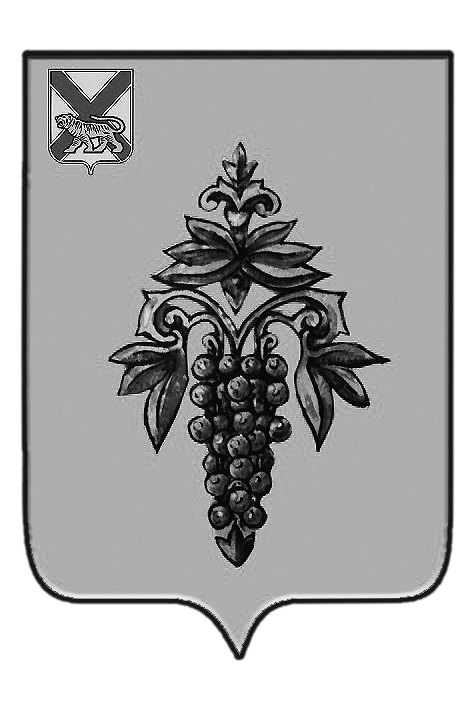 ДУМА ЧУГУЕВСКОГО МУНИЦИПАЛЬНОГО ОКРУГА Р Е Ш Е Н И ЕПринято Думой Чугуевского муниципального района«24» апреля 2020 годаСтатья 1.Утвердить отчет об исполнении районного бюджета за 2019 год по доходам в сумме 872 887 332,99 рублей по расходам в сумме 825 328 493,55 рублей с превышением доходов над расходами в сумме 47 558 839,44 рублей согласно приложению 1 к настоящему решению.Расходы на оплату труда работников муниципальных учреждений составили в сумме 365 243 160,51 рублей, при фактической численности 913 человек. Расходы на оплату труда муниципальных служащих составили в сумме 39 390 998,89 рублей, при фактической численности 69 человек.Статья 2.Утвердить показатели доходов районного бюджета за 2019 год по кодам доходов классификации доходов бюджетов согласно приложению 2 к настоящему решению. Статья 3.Утвердить показатели расходов районного бюджета за 2019 год в ведомственной структуре расходов бюджетов согласно приложению 3 к настоящему решению.Статья 4.Утвердить показатели расходов районного бюджета за 2019 год по разделам и подразделам классификации расходов бюджетов согласно приложению 4 к настоящему решению.Статья 5.Утвердить показатели расходов районного бюджета за 2019 год по муниципальным программам Чугуевского муниципального района и непрограммным направлениям деятельности согласно приложению 5 к настоящему решению.Статья 6.Утвердить показатели источников финансирования дефицита районного бюджета за 2019 год по кодам классификации источников финансирования дефицитов бюджетов согласно приложению 6 к настоящему решению.Статья 7.Утвердить показатели расходов районного бюджета за 2019 год по межбюджетным трансфертам бюджетам поселений согласно приложению 7 к настоящему решению.Статья 8.Утвердить показатели исполнения ассигнований резервного фонда согласно приложению 8 к настоящему решению.Статья 9.Настоящее решение вступает в силу со дня его принятия и подлежит официальному опубликованию.Глава Чугуевскогомуниципального района							          Р.Ю. Деменев«28» апреля 2020г.№ 25 – НПА Контрольно-счетный комитет Чугуевского муниципального районаЗАКЛЮЧЕНИЕна годовой отчет об исполнении бюджета Чугуевского муниципального района за 2019 годот «21» апреля 2020 года № 17С.ЧугуевкаСодержание1. Общие положения	32. Общая характеристика исполнения бюджета Чугуевского муниципального района за 2019 год ……………………………....................................43. Исполнение доходов районного бюджета 	53.1. Общая характеристика исполнения доходов   ………………………………………53.2. Налоговые доходы……………………………………………………………………………..63.3. Неналоговые доходы…………………………………….…………………………………….73.4. Безвозмездные поступления………………………………………………………………….94. Исполнение расходов районного бюджета………………………….. …... 124.1. Общая характеристика исполнения расходов…………………………………………..124.2. Муниципальные программы Чугуевского муниципального района и непрограммные направления расходов районного бюджета………………..………….…154.2.1. МП «Развитие системы образования Чугуевского муниципального района»	174.2.2. МП «Развитие транспортной инфраструктуры»	194.2.2.1. Дорожный фонд Чугуевского муниципального района …………………………   194.2.3. МП «Социально-экономическое развитие Чугуевского муниципального района»……………………………………………………………………………………………….204.2.4. МП «Развитие физической культуры, спорта и туризма в Чугуевском муниципальном районе»	234.2.5. МП «Комплексные меры профилактики правонарушений на территории Чугуевского муниципального района»	244.2.6. МП «Содействие национально-культурному развитию народов России на территории Чугуевского муниципального района»	254.2.7. МП «Комплексное развитие коммунальной инфраструтуры Чугуевского муниципального района»	264.2.8. МП «Энергосбережение и повышение энергетической эффективности в муниципальных учреждениях и муниципальных предприятиях Чугуевского муниципального района»	284.2.9. Муниципальная программа «О противодействии коррупции в Чугуевском муниципальном районе»	284.2.10. Непрограммные направления деятельности Чугуевского муниципального района	295. Дефицит бюджета…………………………………………………………..…306. Дебиторская и кредиторская задолженность…………………………..…317. Анализ внешних проверок бюджетной отчетности главных администраторов средств районного бюджета за 2019 год…………………………328. Выводы………………………………………………………………………....33Приложение: Исполнение доходной части районного бюджета за 2019 год …….361. Общие положенияЗаключение Контрольно-счетного комитета на годовой отчет об исполнении бюджета Чугуевского муниципального района за 2018 год с учетом данных внешней проверки годовой бюджетной отчетности главных администраторов бюджетных средств подготовлено в соответствии с требованиями статей 157, 264.4 Бюджетного кодекса Российской Федерации (далее - БК РФ), статей 24, 47 Положения о бюджетном устройстве, бюджетном процессе и межбюджетных отношениях в Чугуевском муниципальном районе, утвержденного решением Думы Чугуевского муниципального района от 31 июля 2009 года № 892, п.3 ч.2 статьи 9 Федерального закона от 07 февраля 2011 года № 6-ФЗ «Об общих принципах организации и деятельности контрольно-счетных органов субъектов Российской Федерации и муниципальных образований» и статьи 8 Положения о Контрольно-счетном комитете Чугуевского муниципального района, утвержденного решением Думы Чугуевского муниципального района от 07 октября 2011 года № 140-НПА.Результаты проведенной Контрольно-счетным комитетом Чугуевского муниципального района экспертизы, отраженные в настоящем заключении, основаны на представленном администрацией Чугуевского муниципального района отчете об исполнении районного бюджета за 2019 год по форме 0503117 с учетом данных внешней проверки годовой бюджетной отчетности главных администраторов средств бюджета Чугуевского муниципального района, а также на представленном Думой Чугуевского муниципального района проекте решения «Об исполнении районного бюджета за 2019 год».При подготовке заключения использована информация об операциях по исполнению районного бюджета, представленная управлением Федерального казначейства по Приморскому краю, а также результаты контрольно-ревизионных и экспертно-аналитических мероприятий, проведенных Контрольно-счетным комитетом в 2019 году.Отчет об исполнении бюджета представлен в Контрольно-счетный комитет в срок, установленный статьей 264.4 Бюджетного кодекса РФ и статьей 37 Положения о бюджетном процессе – 25 марта 2020 года. Годовой отчет об исполнении районного бюджета представлен в виде двух отчетов, составленных в соответствии с Инструкцией о порядке составления и представления годовой, квартальной и месячной отчетности об исполнении бюджетов бюджетной системы Российской Федерации, утвержденной приказом Минфина России от 28 декабря 2010 года № 191н и Инструкцией о порядке составления, представления годовой, квартальной бухгалтерской отчетности государственных (муниципальных) бюджетных и автономных учреждений, утвержденной, приказом Минфина России от 25 марта 2011 года № 33н.Представленный отчет по составу и содержанию соответствует требованиям статьи 2641 Бюджетного кодекса Российской Федерации.Анализ отчета осуществлялся путем сравнения значений бюджетного назначения по конкретным кодам бюджетной классификации с данными, приведенными в отчете и с данными по исполнению районного бюджета, полученными в ходе контрольных мероприятий Контрольно-счетного комитета. 2. Общая характеристика исполнения бюджета Чугуевского муниципального района за 2019 годРешением Думы Чугуевского муниципального района от 18 декабря 2018 года № 403-НПА «О районном бюджете на 2019 год и плановый период 2020 и 2021 годов» (далее – Решение о бюджете) в первоначальной редакции утверждены следующие основные характеристики бюджета Чугуевского муниципального района (далее – районный бюджет) на 2019 год: общий объем доходов в сумме 843 203,08 тыс.рублей, по расходам в сумме 845 203,08 тыс.рублей, размер дефицита в сумме 2 000,00 тыс.рублей.   В ходе исполнения районного бюджета в 2019 году, в связи с необходимостью уточнения прогнозных показателей поступлений налоговых и неналоговых доходов, законодательного закрепления средств, безвозмездно поступивших из вышестоящих бюджетов в течение года, и соответствующего уточнения расходов бюджета, в Решение о бюджете внесено 5 изменений. В результате произведенных корректировок:- объем доходов увеличен на 45 823,24 тыс. рублей или на 5,4% и составил 889 026,32 тыс. рублей;- объем расходов увеличен на 24 320,99 тыс. рублей или на 2,9% и составил 869 524,07 тыс. рублей;- полностью сокращен планируемый первоначально дефицит районного бюджета и утвержден профицит в размере 19 502,25 тыс.рублей.Анализ плановых параметров районного бюджета представлен в таблице:За отчетный период в бюджет Чугуевского муниципального района поступило доходов в сумме 872 887,33 тыс.рублей (98,2% утвержденных плановых назначений). Расходы районного бюджета составили 825 328,49 тыс.рублей (94,9% уточненных плановых назначений). В связи с превышением доходов над расходами профицит районного бюджета составил 47 558,84 тыс.рублей. Исполнение основных характеристик районного бюджета приведено в таблице:3. Исполнение доходов районного бюджета3.1. Общая характеристика исполнения доходовВ 2019 году в районный бюджет поступило доходов на 190 026,27 тыс.рублей больше, чем в 2018 году. Данные о доходах районного бюджета представлены в таблице:В доходную часть районного бюджета за 2019 год поступило 872 887,33 тыс. рублей, что составило 103,5 % от первоначальных плановых назначений (843 203,08 тыс. рублей) и 98,2 % к утвержденному плану с учетом изменений (889 026,32 тыс. рублей).По отношению к первоначально утвержденным параметрам налоговые и неналоговые доходы в течение года увеличены на 44 048,85 тыс. рублей (на 11,6 %), объем безвозмездных поступлений увеличен на 1 774,39 тыс. рублей (на 0,4 %).По налоговым и неналоговым доходам утвержденный план исполнен на 103,4%. Сверх плана поступило 14 495,20 тыс. рублей. В общем объеме поступлений доля налоговых и неналоговых доходов составила 50,3 % .Не выполнены плановые показатели по безвозмездным перечислениям от других бюджетов бюджетной системы РФ в сумме 30 634,19 тыс. рублей, на долю которых в общей сумме поступивших доходов приходится 49,7 %.В приложении к настоящему заключению приведены данные об исполнении доходной части бюджета по видам источников в динамике за три года. 3.2 Налоговые доходыВ структуре собственных доходов районного бюджета налоговые доходы составили 76,1 % (планировалось – 75,8 %), что ниже уровня 2018 года на 7,0%. Наибольшая доля в структуре налоговых доходов приходится на налог на доходы физических лиц – 86,6% (в 2018 году - 85,8%). Налоговые доходы первоначально запланированы на 2019 год в объеме 319 200,00 тыс. рублей. В ходе исполнения бюджета плановые показатели корректировались решениями Думы Чугуевского муниципального района, всего увеличились на сумму 2 540,47 тыс. рублей, в том числе:1. за счет увеличения:- по акцизам по подакцизным товарам (продукции), производимым на территории РФ на 2 730,00 тыс. рублей или на 12,2%;- по государственной пошлине на 400,00 тыс.рублей или на 28,6%;2. за счет уменьшения:- по единому налогу на вмененный доход для отдельных видов деятельности на 400,00 тыс.рублей или на 2,2%;- по единому сельскохозяйственному налогу на 189,53 тыс.рублей или на 47,4%.В бюджет района в 2019 году поступило и зачислено налоговых доходов в сумме 333 763,81 тыс. рублей, что составило 103,7 % от утвержденных плановых назначений (321 740,47 тыс. рублей) или 104,6 % от первоначально утвержденного плана (319 200,00 тыс. рублей). Исполнение к уровню 2018 года составило 118,7 %.Наибольший удельный вес в структуре налоговых доходов занимает налог на доходы физических лиц – 86,6% (289 151,75 тыс. рублей). Акцизы по подакцизным товарам (продукции), производимым на территории РФ составляют 7,5% (25 004,82 тыс. рублей). Налоги на совокупный доход составили 5,3% (17 679,91 тыс. рублей), и государственная пошлина – 0,6% (1 927,33 тыс. рублей).В 2019 году объем налога на доходы физических лиц был утвержден в сумме 277 300,00 тыс. рублей, исполнен на 104,3% (289 151,75 тыс. рублей). Перевыполнение обусловлено увеличением заработной платы работникам федеральных структур в 3 квартале 2019 года, погашением задолженности прошлых лет ЗАО «Алюмоселикат» и выплатой премий в декабре 2019 года. Рост к уровню 2018 года составил 19,8 % или 47 772,49 тыс.рублей. Прирост обусловлен увеличением дополнительного норматива отчислений от НДФЛ, заменяющего часть дотации на выравнивание бюджетной обеспеченности, который на 2019 год составил 85,0% (на 2018 год – 73,5%).Поступления по акцизам по подакцизным товарам (продукции), производимым на территории РФ были запланированы в бюджете района на 2019 год в объеме 25 110,00 тыс. рублей, поступило акцизов в сумме 25 004,82 тыс. рублей (99,6%). Рост к уровню 2018 года составил 16,3 % или 3 501,52 тыс.рублей. Прирост обусловлен увеличением объемов реализации нефтепродуктов, а также изменением в 2019 году норматива зачислений в бюджет Чугуевского муниципального района с 0,39390% до 0,39762%.По налогам на совокупный доход исполнение составило 100,9 % или 17 679,91 тыс.рублей к годовому назначению в сумме 17 530,47 тыс.рублей, из них:- единый налог на вмененный доход при плане 17 200,00 тыс.рублей исполнение составило 17 372,76 тыс.рублей или 101,0 %;- единый сельскохозяйственный налог при плане 210,47 тыс.рублей исполнение составило 212,72 тыс.рублей или 101,1%;- налог, взимаемый в связи с применением патентной системы налогообложения при плане 120,00 тыс.рублей исполнение составило 94,43 тыс.рублей или 78,7%. По сравнению с 2018 годом по данному виду доходов отмечено увеличение на 1 049,03 тыс.рублей за счет прироста поступлений от единого налога на вмененный доход (на 1 280,54 тыс.рублей) в связи с уменьшением расходов индивидуальных предпринимателей на приобретение контрольно-кассовой техники.По государственной пошлине исполнение составило 107,1 % или 1 927,33 тыс.рублей при плане 1 800,00 тыс.рублей. По сравнению с 2018 годом наблюдается увеличение на 180,00 тыс.рублей, что обусловлено увеличением количества обращений граждан в суд.3.3. Неналоговые доходыВ структуре собственных доходов районного бюджета неналоговые доходы составили 23,9 % (планировалось – 17,7 %), что на 7,0 % больше уровня 2018 года. Наибольшая доля в структуре неналоговых доходов приходится на доходы от использования имущества, находящегося в государственной и муниципальной собственности (25,6%), доходы от оказания платных услуг и компенсации затрат государства (14,2%). Неналоговые доходы исполнены на 102,4% от утвержденного плана или в сумме 104 995,24 тыс. рублей. Сверх плана поступило 2 471,86 тыс. рублей. По отношению к уровню 2018 года поступления неналоговых доходов возросли на 83,4%, что составило 47 745,14 тыс. рублей.Первоначально утвержденный план по неналоговым доходам составлял 61 015,00 тыс. рублей. В результате корректировок плановых бюджетных назначений в ходе исполнения бюджета, план по указанным видам доходов увеличился на 41 508,38 тыс. рублей или на 68,0 % и составил 102 523,38 тыс. рублей, в том числе:1. за счет увеличения:- по доходам от оказания платных услуг муниципальными казенными учреждениями и компенсации затрат бюджета района на 600,00 тыс. рублей;- по доходам от продажи материальных и нематериальных активов на 43 712,38 тыс. рублей;- по штрафам, санкциям, возмещению ущерба на 600,00 тыс. рублей;2. за счет уменьшения:- по доходам от использования имущества, находящегося в государственной и муниципальной собственности на 3 214,00 тыс. рублей;- по платежам за пользование природными ресурсами на 190,00 тыс. рублей.Доходы от использования имущества, находящегося в государственной и муниципальной собственности. При плане 26 986,00 тыс.рублей исполнение составило 26 886,63 тыс.рублей или 99,6 %, из них:- доходы в виде прибыли, приходящейся на доли в уставных (складочных) капиталах товариществ и обществ, или дивидендов по акциям, принадлежащим муниципальным районам исполнены на 5,44 тыс.рублей. Поступления по данному источнику не планировалось. Поступили средства в виде дивидендов по акциям АО «Приморский газ», принадлежащим Чугуевскому муниципальному району; - доходы от сдачи в аренду земельных участков, а также от продажи права на заключение договоров аренды при плане 15 500,00 тыс.рублей исполнены в сумме 15 438,47 тыс.рублей (99,6%);- доходы от сдачи в аренду имущества, находящегося в оперативном управлении органов управления муниципальных районов и созданных ими учреждений (за исключением имущества муниципальных бюджетных и автономных учреждений)  исполнены в сумме 29,63 тыс.рублей. Поступления по данному источнику не планировались; - доходы от сдачи в аренду имущества, составляющего государственную (муниципальную) казну (за исключением земельных участков)при плане 6 786,00 тыс.рублей исполнены в сумме 6 390,59 тыс.рублей (94,2%);- прочие поступления (платежи населения за социальный и коммерческий наем муниципального жилого фонда; плата за установку и эксплуатацию рекламной конструкции; плата за размещение объектов на земельных участках без предоставления земельных участков и установления сервитутов; плата за размещение нестационарных торговых объектов) при плане 4 700,00 тыс.рублей исполнены в сумме 5 022,50 тыс.рублей (106,9%).По сравнению с соответствующим периодом прошлого года наблюдается снижение по данному источнику доходов на 1 620,09 тыс.рублей, в основном за счет сокращения доходов от продажи права на заключение договоров аренды земельных участков по итогам аукциона.Поступления платежей при пользовании природными ресурсами (плата за негативное воздействие на окружающую среду) возросло в сравнении с 2018 годом на 133,50 тыс. рублей. При плане 900,00 тыс.рублей поступило в районный бюджет 923,28 тыс.рублей, что составило 102,6 % плана. По доходам от оказания платных услуг и компенсации затрат государства исполнение плана 2019 года составило 101,1 %, из них:- план доходов от оказания платных услуг выполнен в объеме 14 810,99 тыс.рублей, что составило 100,8% плана. Превышение на 110,99 тыс.рублей обусловлено увеличением количества получателей платных услуг;- прочие доходы от компенсации затрат государства поступили в сумме 54,92 тыс.рублей и представлены возвратом средств, начисленных по листам нетрудоспособности. Поступления по данному источнику не планировались. По сравнению с 2018 годом в 2019 году доходов по данному источнику получено больше на 165,91 тыс.рублей.Доходы от продажи материальных и нематериальных активов в 2019 году в районный бюджет поступило 57 508,41 тыс. рублей, что составило 100,3 % от утвержденного плана, из них:- доходы от реализации имущества, находящегося в собственности муниципального района, в части реализации основных средств, запланированные в сумме 54 812,38 тыс.рублей, исполнены в полном объеме.- доходы от продажи земельных участков, государственная собственность на которые не разграничена, исполнены в сумме 2 696,03 тыс.рублей или 106,8% при плановых назначениях 2 525,00 тыс.рублей.В сравнении с показателем 2018 года в 2019 году наблюдается рост доходов по данному источнику в 5 раз. Превышение составило 46 150,10 тыс.рублей за счет роста доходов от реализации имущества, находящегося в муниципальной собственности. По доходам от штрафов, санкций, возмещений ущерба поступления за 2019 год составили 4 780,15 тыс.рублей, что больше уровня 2018 года на 2 233,84 тыс. рублей или в 1,8 раза. Прирост обусловлен в основном поступлением в конце года штрафов в счет возмещения ущерба (незаконная вырубка леса). Выполнение плана составило 183,9%. 3.4. Безвозмездные поступленияПервоначально безвозмездные поступления были распределены Чугуевскому муниципальному району в сумме 462 988,08 тыс. рублей. В течение 2019 года плановые назначения по безвозмездным поступлениям были увеличены на 1 774,39 тыс. рублей и составили 464 762,47 тыс. рублей. Фактический объем безвозмездный поступлений (без учета возвратов остатков субсидий, субвенций и иных межбюджетных трансфертов) составил в 2019 году 434 175,79 тыс. рублей или 93,4 % от уточненного плана.По сравнению с 2018 годом безвозмездные поступления (без учета возвратов остатков субсидий, субвенций и иных межбюджетных трансфертов) увеличились на 89 096,64 тыс. рублей. Доля их в общей структуре доходов 2019 года составила 49,7 50,4%, что меньше показателя 2018 года на 0,8%.Структура безвозмездных поступлений приведена в таблице:Дотации поступили в районный бюджет в полном объеме, из них:- на выравнивание бюджетной обеспеченности в сумме 6 730,41 тыс.рублей;- на поддержку мер по обеспечению сбалансированности бюджетов в сумме 14 970,00 тыс.рублей.При этом, объем дотаций по сравнению с 2018 годом уменьшился  на 11 303,59 тыс.рублей. Субсидии поступили из краевого бюджета в сумме 27 532,39 тыс.рублей при плане 27 654,42 тыс.рублей, что составило 99,5%. Не поступило в районный бюджет 122,03 тыс.рублей, в том числе:- на проектирование, строительство, капитальный ремонт и ремонт подъездных автомобильных дорог, проездов к земельным участкам, предоставленным (предоставляемым) на бесплатной основе гражданам, имеющим трех и более детей, и гражданам, имеющим двух детей, а также молодым семьям, за счет дорожного фонда Приморского края в сумме 0,03 тыс.рублей, исполнены по фактической потребности;- на строительство, реконструкцию зданий (в том числе проектно-изыскательские работы) муниципальных образовательных организаций, реализующих основную общеобразовательную программу дошкольного образования в сумме 122,00 тыс.рублей, исполнены по фактической потребности.Субвенции поступили из краевого бюджета в сумме 384 832,99 тыс. рублей при плане 415 265,64 тыс.рублей, что составило 92,7%. Не поступило в районный бюджет 30 432,65 тыс.рублей в связи с отсутствием потребности, в том числе:- на компенсацию части родительской платы за содержание ребенка в муниципальном образовательном учреждении в объеме 1 831,16 тыс. рублей. Средства исполнены по потребности в сумме 3 659,84 тыс. рублей при плане 5 491,00 тыс. рублей или на 66,7%;- на обеспечение бесплатным питанием школьников в объеме 2 749,86 тыс. рублей. Средства исполнены по потребности в сумме 13 965,55 тыс. рублей при плане 16 715,41 тыс. рублей или на 83,5%;- на реализацию дошкольного, общего и дополнительного образования в объеме 19 470,98 тыс. рублей. Средства исполнены по потребности в сумме 253 937,02 тыс. рублей при плане 273 408,00 тыс. рублей или на 92,9%;- на получение общедоступного и бесплатного дошкольного образования в объеме 5 869,90 тыс. рублей. Средства исполнены по потребности в сумме 64 201,10 тыс. рублей при плане 70 071,00 тыс. рублей или на 91,6%;- на организацию и обеспечение оздоровления и отдыха детей (за исключением организации отдыха детей в каникулярное время) в объеме 107,40 тыс.рублей. Средства исполнены по потребности в сумме 3 851,17 тыс. рублей при плане 3 958,57 тыс. рублей или на 97,3%;- обеспечению мер социальной поддержки педагогическим работникам муниципальных образовательных организаций в объеме 19,13 тыс.рублей. Средства исполнены по потребности в сумме 3 329,66 тыс. рублей при плане 3 348,79 тыс. рублей или на 99,4%;- на обеспечение детей-сирот и детей, оставшихся без попечения родителей, лиц из числа детей-сирот и детей, оставшихся без попечения родителей, жилыми помещениями в объеме 1,41 тысч.рублей. Средства исполнены по потребности в сумме 22 894,53 тыс. рублей при плане 22 895,94 тыс. рублей;- на организацию мероприятий по предупреждению и ликвидации болезней животных в сумме 382,81 тыс. рублей. Средства не поступили в связи с отсутствием потребности (план 382,81 тыс. рублей исполнено 0).Иные межбюджетные трансферты поступили из бюджетов Кокшаровского, Чугуевского и Шумненского сельских поселений в объеме 70,00 тыс.рублей, что составило 100,0% от запланированного показателя, на исполнение Контрольно-счетным комитетом Чугуевского муниципального района полномочий по осуществлению внешнего муниципального финансового контроля, переданных в соответствие с заключенными соглашениями. Прочие безвозмездные поступления из запланированных 72,00 тыс.рублей поступили в сумме 32,00 тыс.рублей. Не исполнены запланированные поступления в виде благотворительных пожертвований от юридических и физических лиц для МКОУ «Начальная общеобразовательная школа № 25» с.Чугуевка в целях приобретения электрооборудования для организации питания обучающихся 1-4 классов.Возврат остатков субсидий, субвенций и иных межбюджетных трансфертов, имеющих целевое назначение, прошлых лет в районный бюджет составил 47,51 тыс.рублей (возврат Фондом социального страхования дебиторской задолженности прошлых лет). Поступления не планировались.4. Исполнение расходов районного бюджета4.1. Общая характеристика исполнения расходовРешением Думы Чугуевского муниципального района от 18 декабря 2018 года № 403-НПА «О районном бюджете на 2019 год и плановый период 2020 и 2021 годов» на 2019 год утвержден бюджет Чугуевского муниципального района по расходам в объеме 845 203,08 тыс. рублей.В результате 5 корректировок в течение 2019 финансового года расходы увеличились на 24 320,99 тыс. рублей или на 2,9% и составили 869 524,07 тыс. рублей. В отчете об исполнении районного бюджета за 2019 год показатели уточненного плана по расходам отражены в соответствии с показателями сводной бюджетной росписи. В 2019 году расходы бюджета были увеличены за счет:- остатков денежных средств на едином счете бюджета по состоянию на 01.01.2019 года в сумме 7 713,64 тыс. рублей;- собственных доходов бюджета в сумме 14 832,96 тыс. рублей;- безвозмездных поступлений в сумме 1 774,39 тыс. рублей.За отчетный период расходы районного бюджета исполнены в объеме 825 328,49 тыс.рублей, что составляет 94,9% от плановых назначений. Не исполнено бюджетных назначений на сумму 44 195,58 тыс.рублей.Исполнение бюджетных назначений по разделам бюджетной классификации расходов, а также изменения бюджетных назначений представлены в следующей таблице:Как видно из приведенной таблицы, изменения плановых бюджетных назначений коснулись 10 разделов расходов бюджета из 11. При этом:- не изменились назначения по разделу 0200 «Национальная оборона»;- увеличены назначения по 7 разделам на общую сумму 59 249,39 тыс.рублей;- сокращены по 3 разделам на общую сумму 34 928,40 тыс.рублей.За отчетный период кассовое исполнение расходов с уровнем выше уровня общего исполнения (94,9%) сложилось по 7 разделам классификации расходов. Из них:- в полном объеме (100%) исполнены расходы по 4 разделам бюджетной классификации расходов: 0200 «Национальная оборона»; 1100 «Физическая культура и спорт»; 1200 «Средства массовой информации»; 1400 «Межбюджетные трансферты общего характера бюджетам субъектов Российской Федерации и муниципальных образований»;- в объеме от 95,0 до 99,8% по 3 разделам бюджетной классификации: 0700 «Образование» - 95,0%; 0100 «Общегосударственные вопросы» - 95,1%; 0800 «Культура, кинематография» - 99,8%.Не исполненный остаток бюджетных ассигнований в 2019 году составил 44 195,58 тыс.рублей, из них значительный объем приходится на разделы:- 0700 «Образование» - 30 914,72 тыс.рублей (при уточненном плане 622 428,56 тыс.рублей исполнение составило 591 513,84 тыс.рублей), из них в основном по подразделам: 0702 «Общее образование» в сумме 23 267,32 тыс.рублей и 0701 «Дошкольное образование» в сумме 7 239,29 тыс.рублей;- 0400 «Национальная экономика» - 6 347,18 тыс.рублей (при уточненном плане 49 239,08 тыс.рублей исполнение составило 42 891,90 тыс.рублей) в основном по расходам в области дорожного хозяйства (подраздел 0409) в сумме 5 644,97 тыс.рублей;- 0100 «Общегосударственные вопросы» - 4 025,46 тыс.рублей (при уточненном плане 81 748,45 тыс.рублей исполнение составило 77 722,99 тыс.рублей) в основном по другим общехозяйственным расходам (подраздел 0113) в сумме 3 113,12 тыс.рублей.  Структура исполнения расходов районного бюджета по разделам бюджетной классификации в 2019 годуВ соответствии с ведомственной структурой в 2019 году исполнение расходов районного бюджета осуществляли 5 главных распорядителей бюджетных средств.Как и в предыдущие годы, наибольший удельный вес исполнения расходов приходится на 2-х главных распорядителей, а именно:- МКУ «Центр обслуживания образовательных учреждений» - 71,9% (593 296,88 тыс.рублей);- администрацию Чугуевского муниципального района – 19,9% (163 847,69 тыс.рублей).Выше общерайонного уровня (94,9%) исполнены расходы 3 главными распорядителями бюджетных средств районного бюджета. По 2 главным распорядителям исполнение составило: МКУ «Центр обслуживания образовательных учреждений» - 94,8%; Администрация Чугуевского муниципального района – 93,4%. Структура исполнения расходов  районного бюджета в ведомственном формате за 2019 годВ 2019 году исполнение районного бюджета осуществлялось программно-целевым методом. Анализ исполнения программных и непрограммных направлений деятельности изложен в следующе части заключения.4.2. Муниципальные программы Чугуевского муниципального района и непрограммные направления расходов районного бюджетаВ 2019 году решением о бюджете первоначально утверждены бюджетные ассигнования на реализацию мероприятий 10 муниципальных программ в объеме 585 137,36 тыс.рублей и непрограммных направлений деятельности органов местного самоуправления в объеме 63 510,90 тыс.рублей. В ходе исполнения районного бюджета плановые показатели корректировались 5 раз. В результате расходы на реализацию программных мероприятий увеличились на 68 323,99  тыс.рублей и составили 653 461,35 тыс.рублей, расходы на реализацию непрограммных направлений увеличились на 4 415,52 тыс.рублей и составили 67 926,42 тыс.рублей. Изменения бюджетных назначений на 2018 год коснулись 8 муниципальных программ из 10, а также непрограммных направлений расходов органов местного самоуправления.Доля «программных» расходов в общем объеме расходов районного бюджета на 2018 год составила 90,2% и увеличилась по сравнению с 2017 годом на 1,2 %. Доля непрограммных направлений расходов составила 9,8%.Исполнение муниципальных программ и непрограммных направлений расходов районного бюджета в 2018 году отражено в таблице:На высоком уровне (более 95%) освоены бюджетные ассигнования, предусмотренные на реализацию 6 муниципальных программ. Из них:- исполнение на уровне 100% сложилось по 2-м муниципальным программам:  «Развитие физической культуры, спорта и туризма»; «О противодействии коррупции»;- исполнение на уровне более 95% сложилось по 4-м муниципальным программам: «Содействие национально-культурному развитию народов России» - 99,8%; «Социально-экономическое развитие» - 99,5%; «Комплексные меры профилактики правонарушений» - 99,5%; «Энергосбережение и повышение энергетической эффективности» - 99,4%;- исполнение на уровне менее 95% сложилось по 3-м муниципальным программам: «Развитие системы образования» - 94,8%; «Комплексное развитие коммунальной инфраструктуры» - 89,8%; «Развитие транспортной инфраструктуры» - 88,2%.Наибольшую долю расходов районного бюджета 2019 года составили расходы  на реализацию МП «Развитие системы образования» - 72,4%. Контрольно-счетным комитетом произведен анализ соответствия объемов финансирования, утвержденных паспортами муниципальных программ на 2019 год (по состоянию на 01.04.2020), и уточненных годовых плановых назначений. В результате установлено, что ресурсное обеспечение на 2019 год за счет бюджетных источников финансирования не соответствует уточненным бюджетным ассигнованиям районного бюджета по двум муниципальным программам:«Комплексное развитие коммунальной инфраструктуры Чугуевского муниципального района». Превышение бюджетных назначений составило 2 023,21 тыс.рублей;«Энергосбережение и повышение энергетической эффективности в муниципальных учреждениях и муниципальных предприятиях Чугуевского муниципального района». Превышение бюджетных назначений составило 650,96 тыс.рублей.    4.2.1. МП «Развитие системы образования Чугуевского муниципального района»Решением о бюджете на реализацию мероприятий МП на 2019 год предусмотрены бюджетные ассигнования в объеме 630 065,86 тыс.рублей, исполнено – 597 300,58 тыс.рублей или 94,8%. На конец 2019 года не освоено 32 765,28 тыс.рублей.Исполнение МП в 2019 году осуществляли 2 главных распорядителя средств районного бюджета - Администрация Чугуевского муниципального района; МКУ «Центр обслуживания образовательных учреждений».Исполнение расходов по МП в разрезе подпрограмм и основных мероприятий сложилось следующим образом:- подпрограмма «Развитие дошкольного образования в Чугуевском муниципальном районе» исполнена в сумме 137 629,24 тыс. рублей или 93,8% от утвержденных назначений (146 718,95 тыс. рублей). Не освоено 9 089,71 тыс.рублей из них значительный объем в сумме:5 869,90 тыс.рублей - субвенции из бюджета Приморского края в основном по причине того, что расходы на заработную плату педагогическим работникам дошкольного образования исполнены в объеме фактически начисленных;1 831,16 тыс.рублей - субвенции из бюджета Приморского края на  компенсацию части родительской платы, взимаемой за присмотр и уход за детьми, (исполнены в объеме фактически начисленных);1 198,28 тыс.рублей – расходы на содержание дошкольных учреждений исполнены по фактической потребности. Кроме того, сложилась экономия по оплате коммунальных услуг в связи с тем, что оплата производилась по показателям приборов учеты тепловой и электрической энергии.Параметры заработной платы педагогических работников дошкольного образования, повышение оплаты труда которых предусмотрено указами Президента Российской Федерации, установлены администрацией Чугуевского муниципального района в соответствии с планом мероприятий ("дорожной картой"). На 2019 год планировалось доведение средней заработной платы педагогических работников данной категории до уровня 35 561,00 рублей. Показатель за отчетный период составил 36 128,55 рублей, или 101,6 % от целевого показателя. - подпрограмма «Модернизация системы общего образования» исполнена в сумме 395 485,24 тыс. рублей или 94,4% от утвержденных назначений (418 752,70 тыс.рублей). Не освоено 23 267,46 тыс.рублей, из них значительный объем в сумме:19 470,99 тыс.рублей -  субвенции из бюджета Приморского края в основном по причине того, что расходы на заработную плату педагогическим работникам общеобразовательных учреждений исполнены в объеме фактически начисленных;2 749,87 тыс.рублей – субвенции из бюджета Приморского края на обеспечение бесплатным питанием детей;986,24 тыс.рублей – расходы на содержание учреждений общего образования исполнены по фактической потребности. Кроме того, сложилась экономия по оплате коммунальных услуг в связи с тем, что оплата производилась по показателям приборов учеты тепловой и электрической энергии.  Параметры заработной платы педагогических работников общего образования, повышение оплаты труда которых предусмотрено указами Президента Российской Федерации, установлены администрацией Чугуевского муниципального района в соответствии с планом мероприятий ("дорожной картой")1. На 2019 год планировалось доведение средней заработной платы педагогических работников данной категории до уровня 38 056,80 рублей. Показатель за отчетный период составил 42 654,52 рублей, или 112,1 % от целевого показателя. Превышение фактического показателя относительно установленного обусловлено высоким процентом внутреннего совмещения педагогических работников (в связи с дефицитом педагогов).- подпрограмма «Развитие системы дополнительного образования в Чугуевском муниципальном районе» исполнена в сумме 38 076,75 тыс. рублей или 99,6% от утвержденных назначений (38 227,49 тыс.рублей). Средства направлены на содержание и обеспечение деятельности учреждений МБОУ ДОД «Детско-юношеский центр» с.Чугуевка и МКОУ ДОД «Чугуевская детская музыкальная школа» и освоены по фактической потребности.Параметры заработной платы педагогических работников дополнительного образования, повышение оплаты труда которых предусмотрено указами Президента Российской Федерации, установлены администрацией Чугуевского муниципального района в соответствии с планом мероприятий ("дорожной картой")1. На 2019 год планировалось доведение средней заработной платы педагогических работников данной категории до уровня 38 056,80 рублей. Показатель за отчетный период составил 37 388,80 рублей, или 98,2 % от целевого показателя.- Мероприятия, направленные на обеспечение деятельности (оказание услуг, выполнение работ) МКУ «Центр обслуживания образовательных учреждений» в сумме 26 109,35 тыс.рублей или 99,0% от утвержденных назначений (26 366,72 тыс.рублей).4.2.2. МП «Развитие транспортной инфраструктуры Чугуевского муниципального района»Решением о бюджете на реализацию мероприятий МП на 2019 год предусмотрены бюджетные ассигнования в объеме 48 012,22 тыс.рублей, исполнено – 42 367,25 тыс.рублей или 88,2%. На конец 2019 года не освоено 5 644,97 тыс.рублей.Исполнение МП в 2019 году осуществлял 1 главный распорядитель средств районного бюджета – Администрация Чугуевского муниципального района.Исполнение расходов по МП в разрезе основных мероприятий сложилось следующим образом:- по основному мероприятию «Организация транспортного обслуживания населения» исполнено 1 803,22 тыс.рублей или 100% от плановых назначений, в том числе:предоставлена субсидия за счет средств районного бюджета на возмещение недополученных доходов ОАО «Автоальянс», осуществляющему пассажирские перевозки автобусами общего пользования на маршрутах в границах Чугуевского муниципального района – 1 800,00 тыс.рублей;освоены субвенции на реализацию государственного полномочия по установлению регулируемых тарифов на регулярные перевозки пассажиров и багажа автомобильным и наземным электрическим общественным транспортом по муниципальным маршрутам в границах муниципального образования - 3,22 тыс. рублей;- по основному мероприятию «Восстановление и поддержание до нормативных требований транспортно-эксплуатационного состояния автомобильных дорог общего пользования» исполнено 40 564,03 тыс.рублей или 87,8% от плановых назначений (46 209,00 тыс.рублей). Бюджетные ассигнования направлены на реализацию мероприятий за счет дорожного фонда Чугуевского муниципального района.4.2.2.1. Дорожный фонд Чугуевского муниципального района.В соответствии со статьей 5 Решения о бюджете дорожный фонд Чугуевского муниципального района на 2019 год сформирован в объеме 28 380,00 тыс.рублей.В ходе исполнения районного бюджета в отчетном году указанный объем скорректирован в сторону увеличения на 17 829,00 тыс.рублей и составил 46 209,00 тыс.рублей, что соответствует Решению о бюджете (в редакции от 24.12.2019). Объем дорожного фонда Чугуевского муниципального района на 2019 год сформирован за счет следующих источников: остатка средств дорожного фонда по состоянию на 01.01.2019 года в сумме 6 413,06 тыс.рублей; акцизов по подакцизным товарам (продукции), производимым на территории РФ в сумме 25 110,00 тыс.рублей; субсидий из дорожного фонда Приморского края на ремонт автомобильных дорог в сумме 12 385,94 тыс.рублей; дотации из краевого бюджета на поддержку мер по сбалансированности бюджетов в сумме 2 300,00 тыс.рублей.В отчетном периоде средства дорожного фонда освоены в сумме 40 564,03 тыс.рублей или 87,8 % от утвержденных бюджетных ассигнований (46 209,00 тыс.рублей). Не освоено 5 644,97 тыс.рублей.Средства направлены на реализацию следующих мероприятий:- приобретение техники (экскаватор-погрузчик) за счет средств дорожного фонда Чугуевского муниципального района в сумме 5 210,82 тыс.рублей или 100,0 % от плановых назначений;- ремонт и содержание дорог в границах Чугуевского муниципального района в сумме 35 353,21 тыс.рублей или 86,2% от плановых назначений (40 998,18 тыс.рублей), из них:за счет средств дорожного фонда Приморского края в сумме 12 385,91 тыс.рублей (план 12 385,94 тыс.рублей), поступивших в районный бюджет в виде субсидий и направленных на ремонт гравийной автомобильной дороги и восстановление тротуара по ул. Лесная с.Чугуевка; за счет средств дорожного фонда Чугуевского муниципального района в сумме 22 967,30 тыс.рублей (80,3 % от плана - 28 612,24 тыс.рублей). Не освоены средства дорожного фонда Чугуевского муниципального района в сумме 5 644,97 тыс.рублей в основном по причине малого количества осадков в виде снега в 4 квартале 2019 года. Средства освоены по следующим направлениям:- содержание дорог (зимнее, летнее), включая ямочный ремонт и укрепление обочин – 15 436,93 тыс. рублей;- ремонт асфальтобетонного покрытия дороги по ул. Лапика с.Чугуевка, ремонт дороги с устройством асфальтобетонного покрытия по ул. Комсомольская с.Шумный, софинансирование расходов по ремонту гравийной автомобильной дороги по ул.Лесная с.Чугуевка  – 2 983,67 тыс.рублей;- ремонт моста в селе Чугуевка, трубопереездов в селах Новомихайловка, Шумный, Изюбриный, Каменка – 683,89 тыс.рублей;- устройство остановок общественного транспорта в с.Чугуевка (7 ед.) – 600,00 тыс.рублей;- обеспечение безопасности дорожного движения (уличное освещение, знаки безопасности, разметка дорог) – 3 234,91 тыс. рублей;- паспортизация дорог – 27,90 тыс.рублей.4.2.3. МП «Социально-экономическое развитие Чугуевского муниципального района»Решением о бюджете на реализацию мероприятий МП на 2019 год предусмотрены бюджетные ассигнования в объеме 70 054,34 тыс.рублей, исполнено – 69 733,53 тыс.рублей или 99,5%.Исполнение МП в 2019 году осуществляли 3 главных распорядителя средств районного бюджета – Администрация Чугуевского муниципального района, Финансовое управление администрации Чугуевского муниципального района и МКУ «Центр обслуживания образовательных учреждений». Данные приведены в таблице:Исполнение расходов по МП в разрезе подпрограмм и основных мероприятий сложилось следующим образом:- подпрограмма «Поддержка малого и среднего предпринимательства» в сумме 400,00 тыс.рублей или 100,0% от плановых назначений. Средства направлены:на организацию и проведение конкурсов, ярмарок, выставок, смотров продукции малых и средних предприятий, проведение совместных мероприятий с общественными объединениями предпринимателей, проведение районного конкурса «Предприниматель Чугуевского муниципального района» в сумме 55,00 тыс.рублей;на предоставление субсидии с целью возмещения части затрат, связанных с приобретением оборудования в целях создания и (или) развития, либо модернизации производства товаров, работ, услуг субъекту малого предпринимательства ООО «Усадьба» в размере 345,00 тыс. рублей;- подпрограмма «Развитие муниципальной службы в Чугуевском муниципальном районе» в сумме 460,93 тыс.рублей или 100,0% от плановых назначений. Основная часть средств направлена: на повышение квалификации и переподготовку 20 муниципальных служащих в сумме 143,55 тыс.рублей;на приобретение оргтехники для администрации Чугуевского муниципального района в сумме 275,00 тыс.рублей;- подпрограмма «Обеспечение жильем молодых семей Чугуевского муниципального район» в сумме 478,80 тыс.рублей или 100,0% от плановых назначений. За счет средств субсидий из федерального бюджета (139,79 тыс.рублей), краевого бюджета (99,01 тыс.рублей) и районного бюджета (240,00 тыс.рублей) произведена социальная выплата одной молодой семье в составе 2-х человек для приобретения жилья эконом класса;- подпрограмма «Формирование доступной среды» в сумме 298,80 тыс.рублей или 100,0% от плановых назначений. Из них:предоставлены субсидии двум некоммерческим организациям Чугуевского муниципального района - Обществу инвалидов и Обществу слепых (100,00 тыс.рублей);приобретены и установлены телескопические пандусы и другие элементы безбарьерной среды в учреждениях общего образования, расположенных в селах Каменка, Кокшаровка, Шумное (198,80 тыс.рублей); - подпрограмма «Защита от наводнений населенных пунктов Чугуевского муниципального района» - бюджетные назначения в сумме 224,40 тыс.рублей, запланированные на проведение работ по определению границ зон затопления и подтопления, не освоены администрацией Чугуевского муниципального района в полном объеме в связи с нарушением подрядной организацией ООО «Геоизыскания» сроков исполнения и иных условий контрактов (контракт расторгнут); - основное мероприятие «Социальная профилактика, популяризация здорового образа жизни» в сумме 246,84 тыс.рублей или 100,0% от плановых назначений, в том числе:на повышение материального благосостояния граждан (оплата проезда беременных женщин и больных туберкулезом) освоено 82,00 тыс.рублей или 100,0% от плановых назначений;на формирование здорового образа жизни (приобретен витамин С для детей, посещающих детские сады) освоено 74,84 тыс.рублей или 100,0% от плановых назначений;на предоставление  субсидии некоммерческим организациям, не являющимся муниципальными учреждениями, освоено 90,00 тыс.рублей или 100,0% от плановых назначений: Чугуевской районной общественной организации ветеранов войны, труда, вооруженных сил и правоохранительных органов (70,0 тыс. рублей); общественной организации ветеранов локальных войн и военных конфликтов «Боевое братство  «Гром» с. Чугуевка (20,00 тыс.рублей);- основное мероприятие «Совершенствование межбюджетных отношений в Чугуевском муниципальном районе» в сумме 42 855,70 тыс.рублей или 100,0% от плановых назначений, в том числе сельским поселениям Чугуевского муниципального района предоставлены:дотации на выравнивание бюджетной обеспеченности из фонда финансовой поддержки, который был сформирован в сумме 28 700,00 тыс. рублей, в том числе: за счет субвенций из краевого бюджета в сумме 13 608,40 тыс. рублей и средств районного бюджета в сумме 15 091,60 тыс. рублей;иные межбюджетные трансферты бюджетам сельских поселений в сумме 14 155,70 тыс.рублей (на поддержку мер по обеспечению сбалансированности бюджетов, в том числе на содержание учреждений культуры и проведение мероприятий, связанных с объединением сельских поселений в Чугуевский муниципальный округ – 12 197,70 тыс.рублей; на проведение новогодних мероприятий – 937,00 тыс.рублей;на приобретение клея для установки спортивной площадки в с. Кокшаровка – 1 021,00 тыс.рублей ).- основное мероприятие «Создание условий для развития средств массовой информации и освещение деятельности органов власти» в сумме 938,00 тыс.рублей или 100,0% от плановых назначений:предоставлена субсидия на финансовое обеспечение выполнения муниципального задания муниципальному автономному учреждению «Редакция газеты «Наше время» на публикацию информационного материала.  - основное мероприятие «Обеспечение жильем граждан, проживающих в сельских поселениях» в сумме 38,34 тыс.рублей или 100,0 % от плановых назначений: предоставлена субсидия из районного бюджета на приобретение жилья на территории Чугуевского муниципального района четырем молодым семьям в составе 13 человек, две из которых – работники агропромышленного комплекса района, две – работники социальной сферы;- основное мероприятие «Управление и распоряжение имуществом, находящимся в собственности Чугуевского муниципального района» в сумме 1 121,59  тыс.рублей или 92,2% от плановых назначений (1 216,59 тыс.рублей), в том числе на мероприятия:по изготовлению технической документации на объекты недвижимости муниципальной собственности района и коммунальные сети выделено и освоено 1 121,59 тыс.рублей или 100,0 %;по утверждению генеральных планов сельских поселений и внесение изменений в них - не освоены бюджетные ассигнования в сумме 95,00 тыс.рублей, запланированные на выполнение работ по разработке проекта внесения изменений в генеральный план Чугуевского СП: подрядчик ООО «Урбан-План» не выполнил работы в связи с выявлением нарушений с пересечением границ населенных пунктов с землями лесного фонда.- основное мероприятие «Обеспечение детей-сирот и детей, оставшихся без попечения родителей, лиц из числа детей-сирот и детей, оставшихся без попечения родителей, жилыми помещениями» в сумме 22 894,53 тыс.рублей или 99,9% от плановых назначений (22 895,94 тыс.рублей). Субвенции из бюджета Приморского края на исполнение администрацией Чугуевского муниципального района полномочий по обеспечению жилыми помещениями детей-сирот и детей, оставшихся без попечения родителей, направлены:на приобретение в собственность Чугуевского муниципального района 16 благоустроенных квартир для обеспечения жилыми помещениями детей-сирот и детей, оставшихся без попечения родителей на сумму 22 207,65 тыс.рублей;на проведение инженерно-технического обследования приобретаемых жилых помещений на сумму 192,00 тыс.рублей; на фонд оплаты труда с отчислениями на сумму 494,88 тыс.рублей. 4.2.4. МП «Развитие физической культуры, спорта и туризма в Чугуевском муниципальном районе»Решением о бюджете на реализацию мероприятий МП на 2019 год предусмотрены бюджетные ассигнования в объеме 3 526,11 тыс.рублей, исполнено – 3 526,11  тыс.рублей или 100,0%.Исполнение МП в 2019 году осуществлял 1 главный распорядитель средств районного бюджета – Администрация Чугуевского муниципального района.Исполнение расходов по МП в разрезе основных мероприятий сложилось следующим образом:- основное мероприятие «Развитие физической культуры и спорта среди детей» в сумме 3 195,00 тыс.рублей или 100,0% от плановых назначений. Средства направлены на организацию, проведение и участие в спортивных мероприятиях районного, краевого и всероссийского уровня (1 095,00 тыс.рублей), приобретение техники (ледозаливочная машина – 2 100,00 тыс.рублей, в том числе субсидия из бюджета Приморского края – 2 000,00 тыс.рублей, средства районного бюджета – 100,00 тыс.рублей );- основное мероприятие «Совершенствование туристических услуг» в сумме 124,64 тыс.рублей или 100,0% от плановых назначений. Средства направлены на организацию и проведение мероприятий в области туризма (детско-юношеские соревнования, приобретено туристическое снаряжение). - основное мероприятие «Строительство и реконструкция спортивных сооружений (строительство физкультурно-оздоровительного комплекса с.Чугуевка)» в сумме 206,47 тыс.рублей.Средства направлены на  выполнение работ по пересчету сметы в цены текущего периода  и  проверку достоверности сметных расчетов проектно-сметной документации на строительство физкультурно-оздоровительного комплекса в с.Чугуевка.4.2.5. МП «Комплексные меры профилактики правонарушений на территории Чугуевского муниципального района»Решением о бюджете на реализацию мероприятий МП на 2019 год предусмотрены бюджетные ассигнования в объеме 1 955,78 тыс.рублей, исполнено – 1 945,77  тыс.рублей или 99,5%.Исполнение МП в 2019 году осуществляли 2 главных распорядителя средств районного бюджета – Администрация Чугуевского муниципального района и МКУ «Центр обслуживания образовательных учреждений». Данные приведены в таблице:Исполнение расходов по МП проводилось в рамках одного основного мероприятия «Профилактика правонарушений и незаконного потребления наркотических средств, популяризация здорового образа жизни». Средства направлены:на профилактику правонарушений и проявлений экстремизма и терроризма, противодействие распространению наркотиков в сумме 69,99 тыс.рублей или 87,5% от плановых назначений (80,00 тыс.рублей);на создание и обеспечение деятельности комиссии по делам несовершеннолетних за счет субвенций из бюджета Приморского края в сумме 1 137,91 тыс.рублей или 100,0% от плановых назначений;на реализацию отдельных государственных полномочий по созданию административных комиссий за счет субвенций из бюджета Приморского края в сумме 737,87 тыс.рублей или 100,0% от плановых назначений.4.2.6. МП «Содействие национально-культурному развитию народов России на территории Чугуевского муниципального района»  Решением о бюджете на реализацию мероприятий МП на 2019 год предусмотрены бюджетные ассигнования в объеме 25 283,24 тыс.рублей, исполнено – 25 225,15 тыс.рублей или 99,8%.Исполнение МП в 2019 году осуществляли 2 главных распорядителя средств районного бюджета – Администрация Чугуевского муниципального района и МКУК «Чугуевская ЦБС». Данные приведены в таблице:Исполнение расходов по МП в разрезе основных мероприятий сложилось следующим образом:- основное мероприятие «Организация проведения социально значимых культурных мероприятий и их популяризации» в сумме 10 417,03 тыс.рублей или 99,4% от плановых назначений 10 475,12 тыс.рублей). Средства освоены по следующим направлениям:на  организацию и проведение праздничных мероприятий: 23 февраля, 8 марта, День Победы, Новый год (подарки, призы, цветы) в сумме 2 493,97 тыс.рублей или 97,7% от плановых назначений (2 552,06 тыс.рублей);на приобретение техники в сумме 7 923,06 тыс.рублей или 100,0% от планового показателя. В рамках национального проекта приобретен передвижной многофункциональный культурный центр (автоклуб) для обслуживания сельского населения на условиях софинансирования, из них: средства федерального бюджета – 4 663,77 тыс.рублей; средства краевого бюджета – 2 578,99 тыс.рублей; средства местного бюджета – 680,30 тыс.рублей. - основное мероприятие «Проведение ремонтно-реставрационных работ объектов культурного наследия» в сумме 384,21 тыс.рублей или 100,0% от плановых назначений. Средства освоены по следующим направлениям: на реставрацию памятников культуры 144,21 тыс.рублей, из них: на проведение инженерно-техническое обследования и изготовление технической документации на объект  культурного наследия «Памятник партизанам, погибшим в период гражданской войны» и земельный участок под ним – 134,21 тыс.рублей; на текущий ремонт памятника В.И. Ленина – 10,00 тыс.рублей;на выявление и определение объектов культурного и исторического наследия Чугуевского муниципального района в сумме 240,00 тыс.рублей. Разработан проект туристических маршрутов к археологическим объектам культурного наследия в Чугуевском муниципальном районе.- основное мероприятие «Обеспечение организации библиотечного обслуживания» в сумме 14 423,91 тыс.рублей или 100,0%  от плановых назначений, из них направлено:на комплектование и обеспечение сохранности библиотечных фондов 246,10 тыс.рублей или 100,0% от плановых назначений, в том числе за счет средств краевого бюджета – 146,10 тыс.рублей, районного бюджета – 100,00 тыс.рублей. Приобретено  577 экземпляров книг;на обеспечение деятельности (оказание услуг, выполнение работ) МКУК «Чугуевская ЦБС» 14 027,81 тыс.рублей или 100,0% от плановых назначений. на поддержку лучших работников муниципальных учреждений культуры и муниципальных учреждений культуры за счет субсидии из краевого бюджета на указанные цели – 150,00 тыс.рублей или 100,0% от плановых назначений. Параметры заработной платы работников культуры, повышение оплаты труда которых предусмотрено указами Президента Российской Федерации, установлены администрацией Чугуевского муниципального района в соответствии с планом мероприятий ("дорожной картой"). На 2019 год планировалось доведение средней заработной платы работников данной категории до уровня средней заработной платы в размере 38 056,80 рублей. Указанный показатель за отчетный период составил 37 418,50 рублей, или 98,3 % от целевого показателя. 4.2.7. МП «Комплексное развитие коммунальной инфраструктуры Чугуевского муниципального района»Решением о бюджете на реализацию мероприятий МП на 2019 год предусмотрены бюджетные ассигнования в объеме 6 427,16 тыс.рублей, исполнено – 5 774,47 тыс.рублей или 89,8%.Исполнение МП в 2019 году осуществляли 2 главных распорядителя средств районного бюджета – Администрация Чугуевского муниципального района и МКУ «Центр обслуживания образовательных учреждений». Данные приведены в таблице:Исполнение расходов по МП в разрезе подпрограмм и основных мероприятий сложилось следующим образом:- подпрограмма «Обеспечение земельных участков инженерной инфраструктурой на территории Чугуевского муниципального района» в сумме 0,37 тыс.рублей или 100,0% от плановых назначений.Субвенции из бюджета Приморского края направлены на регистрацию и учет граждан, имеющих право на получение жилищных субсидий в связи с переселением из районов Крайнего севера и приравненных к ним местностей;- основное мероприятие «Обращение с твердыми бытовыми и промышленными отходами» в сумме 99,94 тыс.рублей или 99,9% от плановых назначений (100,00 тыс.рублей). Средства направлены на ликвидацию несанкционированных свалок.- основное мероприятие «Создание условий для обеспечения качественными услугами жилищно-коммунального хозяйства» в сумме 337,15 тыс.рублей или 100,0% от плановых назначений.Средства направлены на ремонт наружных тепловых сетей по ул. Чкалова С.Чугуевка в сумме 237,15 тыс.рублей, на ремонт системы отопления в школы с. Верхняя Бреевка в сумме 100,00 тыс.рублей. - основное мероприятие «Поддержка коммунального хозяйства в сфере водоснабжения водоотведения и водоочистки» в сумме 2 522,44 тыс.рублей или 84,2% от плановых назначений (2 996,00 тыс.рублей). Средства освоены по следующим направлениям:  ремонт наружных систем водоснабжения и водоотведения жилых домов и муниципальных учреждений в селах Чугуевка, Новочугуевка, Цветковка, Каменка в сумме 2 138,76 тыс.рублей или 99,9% от плановых назначений (2 138,91 тыс.рублей);строительство колодцев децентрализованного водоснабжения в сумме 383,68 тыс.рублей или 44,8% от плановых назначений (857,09 тыс.рублей). Не освоены средства в сумме 473,41 тыс.рублей в связи с не выполнением в полном объеме подрядчиком МКП «Энергетик» работ по строительству и ремонту колодцев нецентрализованного водоснабжения в сёлах Варпаховка, В.Бреевка, Булыга-Фадеево и Извилинка Чугуевского муниципального района. По гарантийному обязательству подрядчик обязуется завершить работы в 2020 году. - основное мероприятие «Содержание муниципального жилищного фонда» в сумме 2 814,57 тыс.рублей или  94,0% от плановых назначений (2 993,64 тыс.рублей). Из них направлено на следующие цели:взносы на капитальный ремонт муниципальных помещений и многоквартирных домов, включенных в региональную программу капитального ремонта в сумме 859,70 тыс.рублей или 99,9% от плановых назначений (860,00 тыс.рублей);на организацию, содержание и ремонт муниципального жилищного фонда в сумме 1 307,71 тыс.рублей или 93,5% от плановых назначений (1 398,14 тыс.рублей). Сложилась экономия в сумме 90,42 тыс.рублей в результате проведения конкурентных закупок. Отремонтировано 5 муниципальных жилых помещений, расположенных в селах Уборка, Чугуевка, Верхняя Бреевка, Саратовка;на организацию ритуальных услуг и содержание мест захоронения в сумме 647,16 тыс.рублей или 88,0% плановых назначений (735,50 тыс.рублей). Средства в виде иных межбюджетных трансфертов направлены бюджетам сельских поселений Чугуевского муниципального района на исполнение полномочий в соответствии с заключенными соглашениями. Средства освоены исходя из фактической потребности.4.2.8. МП «Энергосбережение и повышение энергетической эффективности в муниципальных учреждениях и муниципальных предприятиях Чугуевского муниципального района»Решением о бюджете на реализацию мероприятий МП на 2019 год предусмотрены бюджетные ассигнования в объеме 1 525,74 тыс.рублей, исполнено – 1 516,32 тыс.рублей или 99,4%.Исполнение МП в 2018 году осуществляли 2 главных распорядителя средств районного бюджета – Администрация Чугуевского муниципального района и МКУ «Центр обслуживания образовательных учреждений». Данные приведены в таблице:Исполнение расходов по МП проводилось в рамках одного основного мероприятия «Энергосбережение и повышение энергетической эффективности в системах коммунальной инфраструктуры и жилищном фонде». Средства направлены:на организационные, технические и технологические мероприятия по энергосбережению и повышению энергетической эффективности муниципальных учреждений и предприятий в сумме 1 516,32 тыс.рублей или 99,4% от плановых назначений (1 525,74 тыс.рублей). Из них: 1 045,74 тыс.рублей направлено на установку приборов учета тепловой энергии в зданиях 5-ти образовательных учреждений; 390,58 тыс.рублей или 97,6% от плановых назначений (400,00 тыс.рублей) направлено на ремонт наружных электрических сетей и электрический ввод в здание котельной № 210 по ул. Кустарная с.Чугуевка;80,00 тыс. рублей направлено на обучение персонала элементам энергоресурсосбережения при эксплуатации инженерных сетей.  4.2.9. МП «О противодействии коррупции в Чугуевском муниципальном районе»Решением о бюджете на реализацию мероприятий МП на 2019 год предусмотрены бюджетные ассигнования в объеме 50,00 тыс.рублей. Средства  освоены в полном объеме. Исполнение МП в 2019 году осуществлялось одним главным распорядителем средств районного бюджета – Администрацией Чугуевского муниципального района.В рамках основного мероприятия «Совершенствование механизмов противодействия коррупции в Чугуевском муниципальном районе» средства направлены на повышение квалификации муниципальных служащих в области противодействия коррупции (обучено  11 муниципальных служащих администрации и 8 руководителей образовательных учреждений), приобретены плакаты антикоррупционной тематики.4.2.10. Непрограммные направления деятельности органов местного самоуправленияРасходы районного бюджета по непрограммным направлениям расходов осуществляли 3 главных распорядителя средств районного бюджета – Администрации Чугуевского муниципального района, финансовое управление администрации Чугуевского муниципального района и Дума Чугуевского муниципального района. Данные представлены в таблице:В полном объеме исполнены следующие расходы:на содержание руководителя Контрольно-счетного комитета Чугуевского муниципального района – 940,83 тыс.рублей;расходы, связанные с исполнением решений, принятых судебными органами – 6,21 тыс.рублей; межбюджетные трансферты на исполнение передаваемых полномочий по осуществлению внешнего финансового контроля – 70,00 тыс.рублей;субвенции на осуществление первичного воинского учета на территориях – 416,49 тыс.рублей;субвенции на составление списков кандидатов в присяжные заседатели – 21,02 тыс.рублей;осуществление переданных органам государственной власти субъектов Российской Федерации в соответствии с п.1 статьи 4 Федерального Закона от 15 ноября 1997 года № 143-ФЗ "Об актах гражданского состояния" полномочий Российской Федерации по государственной регистрации актов гражданского состояния – 2 321,68 тыс.рублей;субвенции на выполнение органами местного самоуправления отдельных государственных полномочий по государственному управлению охраной труда – 747,16 тыс.рублей.Не освоены в полном объеме в связи с отсутствием потребности средства:субвенции из краевого бюджета на организацию проведения мероприятий по предупреждению и ликвидации болезней животных, их лечению, защите населения от болезней, общих для человека и животных – 382,81 тыс.рублей.По фактической потребности освоены средства, запланированные:на содержание главы Чугуевского муниципального района, председателя Думы Чугуевского муниципального района, а также на руководство и управление в сфере установленных функций органов местного самоуправление Чугуевского муниципального района – 47 691,09 тыс.рублей или 98,9% от плановых назначений (48 204,87  тыс.рублей);на выплаты, связанные с сокращением (ликвидацией) учреждений – 43,55 тыс.рублей или 99,0% от плановых назначений (44,00 тыс.рублей);на мероприятия по подготовке населения и организаций к действиям в чрезвычайной ситуации – 157,56 тыс.рублей или 58,4% от плановых назначений (270,00 тыс.рублей);на доплаты к пенсиям муниципальных служащих – 2 165,65 тыс.рублей или 91,0% от плановых назначений (2 379,21 тыс.рублей);на обеспечение деятельности (оказание услуг, выполнение работ) муниципальных учреждений (МКУ «ХОЗО АЧМР») – 21 798,44 тыс.рублей или 87,5% от плановых назначений (24 911,10 тыс.рублей). Расходы за счет субсидии из резервного фонда Администрации Приморского края по ликвидации чрезвычайных ситуаций природного и техногенного характера исполнены в сумме 1 008,24 тыс.рублей или 100,0% от плановых назначений. Средства направлены на проведение экстренных мероприятий по расчистке русла реки Медведка в границах с. Медвежий Кут и русла ручья Фермерный в границах с. Чугуевка от наносов, завалов, заторов для максимально возможного уменьшения рисков расширения зон затопления.Расходы за счет резервного фонда администрации Чугуевского муниципального района исполнены в сумме 501,39 тыс.рублей или 55,7% от плановых назначений (900,00 тыс.рублей). Из них:30,00 тыс.рублей на оказание единовременной помощи гражданам, пострадавшим в результате пожара;471,39 тыс.рублей на проведение мероприятий по расчистке русел ручьев Саламаев, Садовый (с. Новомихайловка), Староверов (с. Соколовка).В связи с отсутствием непредвиденных ситуаций, требующих выделения средств резервного фонда, администрацией Чугуевского муниципального района расходы в сумме 398,51 тыс. рублей не исполнены.5. Дефицит бюджетаВ первоначальной редакции Решения о бюджете прогнозируемый дефицит районного бюджета на 2019 год составлял 2 000,00 тыс.рублей.  В результате 5 корректировок Решения о бюджете на 2019 год районный бюджет утвержден с профицитом в размере 19 502,25 тыс.рублей.В соответствии с приложением 6 Решения о бюджете полномочиями главного администратора источников внутреннего финансирования дефицита районного бюджета наделено финансовое управление администрации Чугуевского муниципального района.В качестве источников внутреннего финансирования дефицита районного бюджета первоначально было предусмотрено изменение  остатков  средств  на  счетах  по учету средств бюджета в сумме 2 000,00 тыс.рублей.Данные об исполнении источников финансирования дефицита бюджета за 2019 год представлено в таблице:По итогам исполнения бюджета Чугуевского муниципального района за 2019 год сложился профицит бюджета в размере 47 558,84 тыс. рублей за счет изменения остатков средств. 6. Дебиторская и кредиторская задолженностьДебиторская задолженность по бюджетной деятельности, представленная в составе годовой бюджетной отчетности ГАБС, по состоянию на 01.01.2020 года сложилась в общей сумме 170 554,16 тыс.рублей (с уменьшением на 6,5% или на 11 910,62 тыс.рублей). Данные в разрезе ГАБС представлены в таблице:Значительный объем дебиторской задолженности числится в администрации Чугуевского муниципального района – 167 191,07 тыс.рублей, из них основную долю составляют расчеты по доходам – 164 437,90 тыс.рублей.Кредиторская задолженность по бюджетной деятельности на 01.01.2020 года составила 8 734,90 тыс.рублей (со увеличением на 232,2% или на 6 105,10 тыс.рублей). Данные в разрезе ГАБС представлены в таблице: Значительный объем кредиторской задолженности числится в администрации Чугуевского муниципального района – 7 050,68 тыс.рублей, из них: - 6 029,01 тыс.рублей по доходам, получаемым в виде арендной платы за земельные участки, государственная собственность, на которые не разграничена и которые расположены в границах сельских поселений, а также средства от  продажи права на заключение договоров аренды указанных земельных участков;- 716,66 тыс.рублей по доходам от операционной аренды (досрочная уплата арендных платежей КГУП «Примтеплоэнерго»);- 213,55 тыс.рублей начислено ежемесячное дополнительное пенсионное обеспечение муниципальным служащим за декабрь 2019 года со сроком уплаты в январе 2020 года.7. Анализ внешних проверок бюджетной отчетностиглавных администраторов средств районного бюджета за 2019 годВ 2019 году решением о районном бюджете утверждено 5 главных администраторов бюджетных средств (далее – ГАБС), из которых:5 являются главными администраторами доходов районного бюджета и главными распорядителями бюджетных средств, в том числе 1 является главным администратором источников финансирования дефицита бюджета (финансовое управление администрации Чугуевского муниципального района).Бюджетная отчетность за 2019 год представлена в Контрольно-счетный комитет Чугуевского муниципального района всеми ГАБС на бумажных носителях без нарушений условий и сроков представления.Состав отчетных форм соответствует требованиям, установленным:- для  муниципальных казенных учреждений Приказом Минфина РФ от 28 декабря 2010 г. № 191н «Об утверждении Инструкции о порядке составления и представления годовой, квартальной и месячной отчетности об исполнении бюджетов бюджетной системы Российской Федерации» (далее – Инструкция 191н);- для муниципальных автономных учреждений Приказом Минфина РФ от 25 марта 2011 года №33н  «Об утверждении инструкции о порядке составления, представления годовой, квартальной бухгалтерской отчетности государственных (муниципальных) бюджетных и автономных учреждений» (далее – Инструкция 33н).В ходе выборочной проверки соблюдения контрольных соотношений (увязки) между показателями форм бюджетной отчетности расхождений не установлено, соответствие показателей соблюдено.По результатам внешней проверки бюджетной отчетности ГАБС установлены недостатки и нарушения, не требующие внесения изменений в показатели годового отчета об исполнении районного бюджета. По результатам проведенных контрольных мероприятий годовой бюджетной отчетности ГАБС составлено 5 актов, вынесено 3 представления об устранении недостатков и нарушений, выявленных в ходе проведения контрольных мероприятий.8. Выводы1. Отчет об исполнении бюджета Чугуевского муниципального района за 2019 в Контрольно-счетный комитет Чугуевского муниципального района предоставлен в сроки, установленные пунктом 3 статьи 2644 Бюджетного кодекса Российской Федерации.Представленный отчет по составу и содержанию соответствует требованиям статьи 2641 Бюджетного кодекса Российской Федерации.Состав проекта решения Думы Чугуевского муниципального округа «Об исполнении районного бюджета за 2019 год» соответствует статье 48 Положения о бюджетном устройстве, бюджетном процессе и межбюджетных отношениях в Чугуевском муниципальном районе. Расхождений между кассовым исполнением бюджета по форме 0503117 «Отчетоб исполнении бюджета на 1 января 2019 года» и проектом решения Думы Чугуевского муниципального округа «Об исполнении районного бюджета за 2019 год» не установлено.2. Контрольно-счетный комитет отмечает, что муниципальные заимствования в 2019 году отсутствовали.3. Фактическое исполнение бюджета Чугуевского муниципального района за 2019 год по доходам составило 872 887,33 тыс. рублей (98,2 % к уточненному плану), по расходам – 825 328,49 тыс. рублей (94,9 % к уточненному плану). Не поступило доходов в бюджет в сумме 16 138,99 тыс. рублей, из них план собственных доходов перевыполнен на 14 495,20 тыс.рублей, а безвозмездных поступлений недополучено в сумме 30 634,19 тыс. рублей. Неиспользованные бюджетные ассигнования по расходам составили 44 195,58 тыс. рублей. По итогам года сложился профицит бюджета в размере 47 558,84 тыс. рублей за счет изменения остатков средств. 4. Плановые назначения по доходам, расходам, по размеру дефицита, источникам финансирования дефицита бюджета, отраженные в отчете об исполнении бюджета соответствуют плановым назначениям, утвержденным решением Думы Чугуевского муниципального района от 18 декабря 2018 года № 403-НПА «О районном бюджете на 2019 год и плановый период 2020 и 2021 годов» с последующими изменениями.5. Исполнение бюджета Чугуевского муниципального района по разделам, подразделам, целевым статьям, видам расходов классификации расходов бюджетов Российской Федерации, в ведомственной структуре расходов бюджета, по программным и непрограммным направлениям расходов бюджета,  отраженные в отчете об исполнении бюджета, соответствуют показателям, отраженным в бюджетной отчетности финансового управления Администрации Чугуевского муниципального района.Стопроцентное исполнение плана сложилось по 4 разделам бюджетной классификации расходов: 0200 «Национальная оборона»; 1100 «Физическая культура и спорт»; 1200 «Средства массовой информации»; 1400 «Межбюджетные трансферты общего характера бюджетам субъектов Российской Федерации и муниципальных образований». Исполнение ниже среднерайонного исполнения плановых назначений (94,9%) сложилось по 4 разделам: 0400 «Национальная экономика» - 87,1%; 0500 «Жилищно-коммунальное хозяйство» - 90,3%; 0300 «Национальная безопасность и правоохранительная деятельность» - 93,6%; 1000 «Социальная политика» - 94,0%.Исполнение расходов в ведомственной структуре расходов бюджета в размере 100% сложилось по 2 ГРБС: Финансовое управление Администрации Чугуевского муниципального района и МКУ «Чугуевская централизованная библиотечная система». Исполнение ниже среднерайонного исполнения плановых назначений (94,9%) сложилось по ГРБС администрации Чугуевского муниципального района.6. В 2019 году на реализацию 9 муниципальных программ направлено 747 439,18 тыс. рублей, средний процент исполнения программ составил 95,0%, что выше уровня 2018 года на 1,6%.Доля расходов на финансирование муниципальных программ в общих расходах бюджета осталась на уровне 2018 года и составила 90,6%. Из 9 муниципальных программ по 2 программам средства освоены в полном объеме, по 7 программам освоение составило от 88,2 % до 99,8 %. В целом, не использованы бюджетные ассигнования в сумме 39 461,27 тыс. рублей.7. Показатели годового отчета об исполнении бюджета Чугуевского муниципального района за 2019 год соответствуют показателям отчетности главных администраторов бюджетных средств.Выявленные в ходе внешней проверки отдельные недостатки и нарушения при составлении бюджетной отчетности главных администраторов бюджетных средств не повлияли на достоверность отчета об исполнении районного бюджета за 2019 год в составе приложений, утверждаемых решением Думы Чугуевского муниципального района.8. На основании изложенного, Контрольно-счетный комитет Чугуевского муниципального района рекомендует Думе Чугуевского муниципального района принять решение об утверждении отчета об исполнении бюджета Чугуевского муниципального района за 2019 год. Председатель контрольно-счетного комитета Чугуевского муниципального района								М.А. ТимофееваПриложениеИсполнение доходной части районного бюджета за 2019 годОб исполнении районного бюджета за 2019 год ПоказателиПервоначально утверждено (решение Думы ЧМР от 18.12.2018 № 403-НПА), тыс. руб.Уточненный бюджет (решение Думы ЧМР от 24.12.2019 № 505-НПА), тыс. руб.Изменения бюджета за 2019 годИзменения бюджета за 2019 годПлановые бюджетные назначения по данным ф. 0503117, тыс.руб.Отклонение плановых бюджетных назначений по данным ф. 0503117 от утвержденного бюджетаОтклонение плановых бюджетных назначений по данным ф. 0503117 от утвержденного бюджетаПоказателиПервоначально утверждено (решение Думы ЧМР от 18.12.2018 № 403-НПА), тыс. руб.Уточненный бюджет (решение Думы ЧМР от 24.12.2019 № 505-НПА), тыс. руб.тыс.руб.%Плановые бюджетные назначения по данным ф. 0503117, тыс.руб.тыс.руб.%1. Доходы бюджета всего,843 203,08889 026,3245 823,24105,4889 026,320,00- в том числе:налоговые и неналоговые доходы380 215,00424 263,8544 048,85111,6424 263,850,00-безвозмездные поступления 462 988,08464 762,471 774,39100,4464 762,470,00-2. Расходы бюджета845 203,08869 524,0724 320,99102,9869 524,070,00-3. Дефицит (-), профицит (+)-2 000,0019 502,2521 502,25Ув. в 9,7 р.19 502,250,00-ПоказателиУточненные плановые назначения на 2019 год, тыс.руб.Фактическое исполнение за 2019 год(ф. 0503117), тыс.руб.Отклонение исполнения от планаОтклонение исполнения от планаПоказателиУточненные плановые назначения на 2019 год, тыс.руб.Фактическое исполнение за 2019 год(ф. 0503117), тыс.руб.тыс.руб.%ПоказателиУточненные плановые назначения на 2019 год, тыс.руб.Фактическое исполнение за 2019 год(ф. 0503117), тыс.руб.тыс.руб.%ПоказателиУточненные плановые назначения на 2019 год, тыс.руб.Фактическое исполнение за 2019 год(ф. 0503117), тыс.руб.тыс.руб.%Доходы - всего889 026,32872 887,33-16 138,9998,2Расходы - всего869 524,07825 328,49-44 195,5894,9Профицит (+) / Дефицит (-)19 502,2547 558,84ххВиды доходовИсполнено  за 2018 год, тыс. руб.2019 год2019 год2019 год2019 год2019 годДоля в общем объеме доходов, %Доля в общем объеме доходов, %Виды доходовИсполнено  за 2018 год, тыс. руб.Перво-начально утверждено, тыс. руб.Уточненные плановые назначения, тыс. руб.Исполнено, тыс. руб.исполнение к уточненному бюджету, %исполнение к уточненному бюджету, %Доля в общем объеме доходов, %Доля в общем объеме доходов, %Виды доходовИсполнено  за 2018 год, тыс. руб.Перво-начально утверждено, тыс. руб.Уточненные плановые назначения, тыс. руб.Исполнено, тыс. руб.исполнение к уточненному бюджету, %исполнение к уточненному бюджету, %Доля в общем объеме доходов, %Доля в общем объеме доходов, %Виды доходовИсполнено  за 2018 год, тыс. руб.Перво-начально утверждено, тыс. руб.Уточненные плановые назначения, тыс. руб.Исполнено, тыс. руб.исполнение к уточненному бюджету, %исполнение к уточненному бюджету, %Доля в общем объеме доходов, %Доля в общем объеме доходов, %Виды доходовИсполнено  за 2018 год, тыс. руб.Перво-начально утверждено, тыс. руб.Уточненные плановые назначения, тыс. руб.Исполнено, тыс. руб.%сумма2018 год2019 годВиды доходовИсполнено  за 2018 год, тыс. руб.Перво-начально утверждено, тыс. руб.Уточненные плановые назначения, тыс. руб.Исполнено, тыс. руб.%сумма2018 год2019 годНалоговые и неналоговые доходы, 338 510,87380 215,00424 263,85438 759,05103,414 495,2049,650,3в том числе:налоговые281 260,77319 200,00321 740,47333 763,81103,712 023,3483,176,1неналоговые57 250,1061 015,00102 523,38104 995,24102,42 471,8616,923,9Безвозмездные поступления344 350,19462 988,08464 762,47434 128,2893,4-30 634,1950,449,7Всего доходов682 861,06843 203,08889 026,32872 887,3398,2-16 138,99100,0100,0Наименование поступленийИсполнено за 2018 год, тыс.руб.2019 год2019 год2019 год2019 годНаименование поступленийИсполнено за 2018 год, тыс.руб.Назначено, тыс. руб.Исполнено, тыс. руб.% исполненияОтклонение, тыс. руб.Безвозмездные поступления, всего344 350,19464 762,47434 128,2893,4-30 634,19в том числе:Дотации бюджетам бюджетной системы33 004,0021 700,4121 700,41100,00,00Субсидии бюджетам субъектов Российской Федерации и муниципальных образований (межбюджетные субсидии)9 165,5627 654,4227 532,3999,6-122,03Субвенции бюджетам субъектов Российской Федерации и муниципальных образований 302 874,59415 265,64384 832,9992,7-30 432,65Иные межбюджетные трансферты35,0070,0070,00100,00,00Прочие безвозмездные поступления в бюджеты муниципальных районов0,0072,0040,0055,6-32,00Возврат остатков субсидий, субвенций и иных межбюджетных трансфертов, имеющих целевое назначение, прошлых лет из бюджетов муниципальных районов-737,060,00-47,51--47,51Доходы бюджетов бюджетной системы РФ от возврата бюджетами бюджетной системы РФ и организациями остатков субсидий, субвенций и иных межбюджетных трансфертов, имеющих целевое назначение, прошлых лет8,100,000,000,000,0РазделНаименование разделаУтверждено первоначально решением Думы от 18.12.2018 № 403-НПА на 2019 год, тыс.руб.Утверждено в редакции решения Думы от 24.12.2019 № 505-НПА на 2019 год, тыс.руб.Отклонение от первоначального решения, тыс.руб.Исполнено в 2019 году, тыс.руб.Не исполнено бюджетных назначений на 2019 год, тыс.рублей% исполнения01Общегосударственные вопросы74 131,7881 748,457 616,6777 722,99-4 025,4695,102Национальная оборона416,49416,490,00416,490,00100,003Национальная безопасность и правоохранительная деятельность300,001 749,631 449,631 637,19-112,4493,604Национальная экономика31 516,0349 239,0817 723,0542 891,90-6 347,1887,105Жилищно-коммунальное хозяйство12 740,376 807,16-5 933,216 145,06-662,1090,307Образование602 952,71622 428,5619 475,85591 513,84-30 914,7295,008Культура, кинематография15 759,7525 283,249 523,4925 225,14-58,1099,810Социальная политика31 426,3934 656,293 229,9032 580,71-2 075,5894,011Физическая культура и спорт27 050,003 401,47-23 648,533 401,470,00100,012Средства массовой информации707,20938,00230,80938,000,00100,014Межбюджетные трансферты общего характера бюджетам субъектов Российской Федерации и муниципальных образований48 202,3642 855,70-5 346,6642 855,700,00100,0ВСЕГО РАСХОДЫ845 203,08869 524,0724 320,99825 328,49-44 195,5894,9Наименование, код ГРБСУточненные бюджетные назначения на 2019 годУточненные бюджетные назначения на 2019 годИсполнение за 2019 год Исполнение за 2019 год Исполнение за 2019 год Исполнение за 2019 год Наименование, код ГРБСсумма, тыс.руб.уд.вес (%)сумма, тыс.руб.%уд.вес (%)неисполнен-ные назначенияАдминистрация Чугуевского муниципального района, 951175 414,1920,2163 847,6993,419,9-11 566,50Финансовое управление Администрации Чугуевского муниципального района, 95249 673,325,749 659,73100,06,0-13,59МКУК «Чугуевская централизованная библиотечная система» Чугуевского муниципального района, 961 14 808,121,714 808,12100,01,80,00МКУ «Центр обслуживания образовательных учреждений», 962625 895,2472,0593 296,8894,871,9-32 598,36Дума Чугуевского муниципального района, 9633 733,200,43 716,0799,50,5-17,13Всего869 524,07100,0825 328,4994,9100,0-44 195,58Наименование расходовУточненные назначения, тыс. руб.Исполнено, тыс.руб.% исполненияНеисполненные ассигнования, тыс. руб.Удельный вес, %Муниципальные программы786 900,45747 439,1895,0-39 461,2790,6«Развитие системы образования Чугуевского муниципального района» 630 065,86597 300,5894,8-32 765,2872,4«Развитие транспортной инфраструктуры Чугуевского муниципального района» 48 012,2242 367,2588,2-5 644,975,1«Социально-экономическое развитие Чугуевского муниципального района» 70 054,3469 733,5399,5-320,818,4«Развитие физической культуры, спорта и туризма в Чугуевском муниципальном районе»3 526,113 526,11100,00,000,4«Комплексные меры профилактики правонарушений на территории Чугуевского муниципального района»1 955,781 945,7799,5-10,010,2«Содействие национально-культурному развитию народов России на территории Чугуевского муниципального района»25 283,2425 225,1599,8-58,093,1«Комплексное развитие коммунальной инфраструктуры Чугуевского муниципального района»6 427,165 774,4789,8-652,690,7«Энергосбережение и повышение энергетической эффективности в муниципальных учреждениях и муниципальных предприятиях Чугуевского муниципального района»1 525,741 516,3299,4-9,420,2«О противодействии коррупции в Чугуевском муниципальном районе»50,0050,00100,00,000,0Непрограммные расходы82 623,6277 889,3194,3-4 734,319,4Всего869 524,07825 328,4994,9-44 195,58100,0НаименованиеКод ГРБСУточненные бюджетные назначения на 2019 год, тыс.руб.Исполнение за 2019 год Исполнение за 2019 год Исполнение за 2019 год Не исполненные назначения, тыс.руб.НаименованиеКод ГРБСУточненные бюджетные назначения на 2019 год, тыс.руб.сумма, тыс.руб.%уд.вес (%)Не исполненные назначения, тыс.руб.МП «Развитие системы образования Чугуевского муниципального района»630 065,86597 300,5894,8100,0-32 765,28Администрация Чугуевского муниципального района9515 600,005 433,0897,00,9-166,92МКУ «Центр обслуживания образовательных учреждений»962624 465,86591 867,5094,899,1-32 598,36НаименованиеКод ГРБСУточненные бюджетные назначения на 2019 год, тыс.руб.Исполнение за 2019 годИсполнение за 2019 годИсполнение за 2019 годНе исполненные назначения, тыс.руб.НаименованиеКод ГРБСУточненные бюджетные назначения на 2019 год, тыс.руб.сумма, тыс.руб.%уд.вес (%)Не исполненные назначения, тыс.руб.МП «Социально-экономическое развитие Чугуевского муниципального района»70 054,3469 733,5399,5100,0-320,81Администрация Чугуевского муниципального района95126 925,0026 604,1998,838,2-320,81Финансовое управление Администрации Чугуевского муниципального района 95242 855,7042 855,70100,061,50,00МКУ «Центр обслуживания образовательных учреждений»962273,64273,64100,00,40,00НаименованиеКод ГРБСУточненные бюджетные назначения на 2019 год, тыс.руб.Исполнение за 2019 годИсполнение за 2019 годИсполнение за 2019 годНе исполненные назначения, тыс.руб.НаименованиеКод ГРБСУточненные бюджетные назначения на 2019 год, тыс.руб.сумма, тыс.руб.%уд.вес (%)Не исполненные назначения, тыс.руб.МП «Комплексные меры профилактики правонарушений на территории Чугуевского муниципального района»1 955,781 945,7799,5100,0-10,01Администрация Чугуевского муниципального района9511 945,781 935,7799,599,5-10,01МКУ «Центр обслуживания образовательных учреждений»96210,0010,00100,00,50,00НаименованиеКод ГРБСУточненные бюджетные назначения на 2019 год, тыс.руб.Исполнение за 2019 год Исполнение за 2019 год Исполнение за 2019 год Не исполненные назначения, тыс.руб.НаименованиеКод ГРБСУточненные бюджетные назначения на 2019 год, тыс.руб.сумма, тыс.руб.%уд.вес (%)Не исполненные назначения, тыс.руб.МП «Содействие национально-культурному развитию народов России на территории Чугуевского муниципального района» 25 283,2425 225,1599,8100,0-58,09Администрация Чугуевского муниципального района95110 475,1210 417,0399,441,3-58,09МКУК «Чугуевская ЦБС»96114 808,1214 808,12100,058,70,00НаименованиеКод ГРБСУточненные бюджетные назначения на 2019 год, тыс.руб.Исполнение за 2019 год Исполнение за 2019 год Исполнение за 2019 год Не исполненные назначения, тыс.руб.НаименованиеКод ГРБСУточненные бюджетные назначения на 2019 год, тыс.руб.сумма, тыс.руб.%уд.вес (%)Не исполненные назначения, тыс.руб.МП "Комплексное развитие коммунальной инфраструктуры Чугуевского муниципального района" 6 427,165 774,4789,8100,0-652,69Администрация Чугуевского муниципального района9516 327,165 674,4789,798,3-652,69МКУ "Центр обслуживания образовательных учреждений"962100,00100,00100,01,70,00НаименованиеКод ГРБСУточненные бюджетные назначения на 2019 год, тыс.руб.Исполнение за 2019 год Исполнение за 2019 год Исполнение за 2019 год Не исполненные назначения, тыс.руб.НаименованиеКод ГРБСУточненные бюджетные назначения на 2019 год, тыс.руб.сумма, тыс.руб.%уд.вес (%)Не исполненные назначения, тыс.руб.МП «Энергосбережение и повышение энергетической эффективности в муниципальных учреждениях и муниципальных предприятиях Чугуевского муниципального района»1 525,741 516,3299,4100,0-9,42Администрация Чугуевского муниципального района951480,00470,5898,031,0-9,42МКУ «Центр обслуживания образовательных учреждений»9621 045,741 045,74100,069,00,00НаименованиеКод ГРБСУточненные бюджетные назначения на 2019 год, тыс.руб.Исполнение за 2019 год Исполнение за 2019 год Исполнение за 2019 год Нне исполненные назначения, тыс.руб.НаименованиеКод ГРБСУточненные бюджетные назначения на 2019 год, тыс.руб.сумма, тыс.руб.%уд.вес (%)Нне исполненные назначения, тыс.руб.Непрограммные расходы82 623,6277 889,3194,3100,04 734,31Администрация Чугуевского муниципального района95172 072,8067 369,2193,586,54 703,59Финансовое управление Администрации Чугуевского муниципального района 9526 817,626 804,0399,88,713,59Дума Чугуевского муниципального района 9633 733,203 716,0799,54,817,13НаименованиеУтвержденные бюджетные назначения, тыс.руб.Исполнено, тыс.руб.Источники финансирования дефицита бюджета - всего-19 502,25-47 558,84в том числе:Изменение остатков средств -19 502,25-47 558,84Увеличение остатков средств-889 026,32-872 887,33Уменьшение остатков средств869 524,07825 328,49Наименование ГАБСна 01.01.2019на 01.01.2020(+,-), тыс.руб.Администрация Чугуевского муниципального района176 961,50167 191,07-9 770,43Финансовое управление Администрации Чугуевского муниципального района 0,000,000,00МКУК «Чугуевская централизованная библиотечная система» Чугуевского муниципального района 174,54141,14-33,40МКУ «Центр обслуживания образовательных учреждений»5 328,743 221,95-2 106,79Дума Чугуевского муниципального района0,000,000,00Итого по району182 464,78170 554,16-11 910,62Наименование ГРБСна 01.01.2019на 01.01.2020(+,-), тыс.рублейАдминистрация Чугуевского муниципального района259,897 050,686 790,79Финансовое управление Администрации Чугуевского муниципального района 0,000,000,00МКУК «Чугуевская централизованная библиотечная система» Чугуевского муниципального района 0,000,000,00МКУ «Центр обслуживания образовательных учреждений»2 369,911 684,22-685,69Дума Чугуевского муниципального района0,000,000,00Итого по району2 629,808 734,906 105,10Наименование показателяНазначено решением Думы ЧМР от  18.12.2018 № 403-НПА, тыс. руб.Назначено решением Думы ЧМР от 24.12.2019 № 505-НПА, тыс. рубНазначено по отчету за 2019 год, тыс. руб.Отклонения ( гра.3-гр.2), тыс. руб.Исполнено, тыс.рублейИсполнено, тыс.рублейИсполнено, тыс.рублей% исполнения за 2019 годТемп роста,  2019 год к 2018 году, %Перевыполнено(+); невыполнено (-) тыс. руб.Наименование показателяНазначено решением Думы ЧМР от  18.12.2018 № 403-НПА, тыс. руб.Назначено решением Думы ЧМР от 24.12.2019 № 505-НПА, тыс. рубНазначено по отчету за 2019 год, тыс. руб.Отклонения ( гра.3-гр.2), тыс. руб.Исполнено, тыс.рублейИсполнено, тыс.рублейИсполнено, тыс.рублей% исполнения за 2019 годТемп роста,  2019 год к 2018 году, %Перевыполнено(+); невыполнено (-) тыс. руб.Наименование показателяНазначено решением Думы ЧМР от  18.12.2018 № 403-НПА, тыс. руб.Назначено решением Думы ЧМР от 24.12.2019 № 505-НПА, тыс. рубНазначено по отчету за 2019 год, тыс. руб.Отклонения ( гра.3-гр.2), тыс. руб.за 2017 годза 2018 годза 2019 год% исполнения за 2019 годТемп роста,  2019 год к 2018 году, %Перевыполнено(+); невыполнено (-) тыс. руб.1234567891011Доходы бюджета - всего843 203,08889 026,32889 026,3245 823,24687 713,22682 861,06872 887,3398,2127,8-16 138,99в том числе:НАЛОГОВЫЕ И НЕНАЛОГОВЫЕ ДОХОДЫ380 215,00424 263,85424 263,8544 048,85327 264,57338 510,87438 759,05103,4129,614 495,20НАЛОГИ НА ПРИБЫЛЬ, ДОХОДЫ277 300,00277 300,00277 300,000,00229 042,85241 379,26289 151,75104,3119,811 851,75Налог на доходы физических лиц277 300,00277 300,00277 300,000,00229 042,85241 379,26289 151,75104,3119,811 851,75НАЛОГИ НА ТОВАРЫ (РАБОТЫ, УСЛУГИ), РЕАЛИЗУЕМЫЕ НА ТЕРРИТОРИИ РФ22 380,0025 110,0025 110,002 730,0019 455,1921 503,3025 004,8299,6116,3-105,18Акцизы по подакцизным товарам (продукции), производимым на территории РФ22 380,0025 110,0025 110,002 730,0019 455,1921 503,3025 004,8299,6116,3-105,18НАЛОГИ НА СОВОКУПНЫЙ ДОХОД18 120,0017 530,4717 530,47-589,5319 090,6716 630,8817 679,91100,9106,3149,44Единый налог на вмененный доход для отдельных видов деятельности17 600,0017 200,0017 200,00-400,0018 185,3616 092,2217 372,76101,0108,0172,76Единый сельскохозяйственный налог400,00210,47210,47-189,53797,66407,03212,72101,152,32,25Налог, взимаемый в связи с применением патентной системы налогообложения120,00120,00120,000,00107,65131,6394,4378,771,7-25,57ГОСУДАРСТВЕННАЯ ПОШЛИНА1 400,001 800,001 800,00400,001 810,701 747,331 927,33107,1110,3127,33Государственная пошлина по делам, рассматриваемым в судах общей юрисдикции, мировыми судьями (за исключением Верховного Суда Российской Федерации)1 400,001 780,001 780,00380,001 795,701 732,331 907,33107,2110,1127,33Государственная пошлина за выдачу разрешения на установку рекламной конструкции0,0020,0020,0020,0015,0015,0020,00100,0133,30,00ДОХОДЫ ОТ ИСПОЛЬЗОВАНИЯ ИМУЩЕСТВА, НАХОДЯЩЕГОСЯ В ГОСУДАРСТВЕННОЙ И МУНИЦИПАЛЬНОЙ СОБСТВЕННОСТИ30 200,0026 986,0026 986,00-3 214,0038 507,2828 506,7226 886,6399,694,3-99,37Доходы в виде прибыли, приходящейся на доли в уставных (складочных) капиталах хозяйственных товариществ и обществ, или дивидендов по акциям, принадлежащим муниципальным районам0,000,000,000,000,000,805,440,0в 6,8 р.5,44Доходы, получаемые в виде арендной платы за земельные участки, государственная собственность на которые не разграничена, а также средства от продажи права на заключение договоров аренды указанных земельных участков16 950,0015 450,0015 450,00-1 500,0027 827,7816 821,6915 379,9299,591,4-70,08Доходы, получаемые в виде арендной платы за земли после разграничения государственной собственности на землю, а также средства от продажи права на заключение договоров аренды указанных земельных участков50,0050,0050,000,0061,9492,1058,55117,163,68,55Доходы от сдачи в аренду имущества, находящегося в оперативном управлении органов управления муниципальных районов и созданных ими учреждений (за исключением имущества муниципальных бюджетных и автономных учреждений)0,000,000,000,007 225,997 020,8829,630,00,429,63Доходы от сдачи в аренду имущества, составляющего государственную (муниципальную) казну (за исключением земельных участков)8 200,006 786,006 786,00-1 414,000,000,006 390,5994,20,0-395,41Прочие доходы от использования имущества и прав, находящихся в государственной и муниципальной собственности 5 000,004 700,004 700,00-300,003 391,574 571,255 022,50106,9109,9322,50ПЛАТЕЖИ ПРИ ПОЛЬЗОВАНИИ ПРИРОДНЫМИ РЕСУРСАМИ1 090,00900,00900,00-190,001 309,87789,78923,28102,6116,923,28Плата за негативное воздействие на окружающую среду1 090,00900,00900,00-190,001 309,87789,78923,28102,6116,923,28ДОХОДЫ ОТ ОКАЗАНИЯ ПЛАТНЫХ УСЛУГ (РАБОТ) И КОМПЕНСАЦИИ ЗАТРАТ ГОСУДАРСТВА14 100,0014 700,0014 700,00600,0013 371,8714 047,6514 865,91101,1105,8165,91Прочие доходы от оказания платных услуг (работ) получателями средств бюджетов муниципальных районов14 100,0014 700,0014 700,00600,0012 524,7913 978,6814 810,99100,8106,0110,99Прочие доходы от компенсации затрат  бюджетов муниципальных районов0,000,000,000,00847,0868,9754,920,079,654,92ДОХОДЫ ОТ ПРОДАЖИ МАТЕРИАЛЬНЫХ И НЕМАТЕРИАЛЬНЫХ АКТИВОВ13 625,0057 337,3857 337,3843 712,382 615,3411 358,3157 508,41100,3506,3171,03Доходы от реализации имущества, находящегося в собственности муниципальных районов (за исключением движимого имущества муниципальных бюджетных и автономных учреждений, а также имущества муниципальных унитарных предприятий, в том числе казенных), в части реализации основных средств по указанному имуществу0,0054 812,3854 812,3854 812,380,000,0054 812,38100,00,00,00Доходы от реализации иного имущества, находящегося в собственности муниципальных районов (за исключением имущества муниципальных бюджетных и автономных учреждений, а также имущества муниципальных унитарных предприятий, в том числе казенных), в части реализации материальных запасов по указанному имуществу0,000,000,000,000,000,460,000,00,00,00Доходы от продажи земельных участков, государственная собственность на которые не разграничена13 625,002 525,002 525,00-11 100,002 615,3411 357,852 696,03106,823,7171,03ШТРАФЫ, САНКЦИИ, ВОЗМЕЩЕНИЕ УЩЕРБА2 000,002 600,002 600,00600,002 060,802 546,314 780,15183,9187,72 180,15Денежные взыскания (штрафы) за нарушение законодательства о налогах и сборах15,0015,0015,000,0050,2877,1827,95186,336,212,95Денежные взыскания (штрафы) за административные правонарушения в области государственного регулирования производства и оборота этилового спирта, алкогольной, спиртосодержащей и табачной продукции0,00200,00200,00200,000,00124,00281,00140,5226,681,00Денежные взыскания (штрафы) и иные суммы, взыскиваемые с лиц, виновных в совершении преступлений и в возмещение ущерба имуществу 100,00100,00100,000,0097,50267,2743,6843,6816,3-56,32Денежные взыскания (штрафы) за нарушение законодательства РФ о недрах, об особо охраняемых природных территориях, об охране и использовании животного мира, об экологической экспертизе, в области охраны окружающей среды, о рыболовстве и сохранении водных биологических ресурсов, земельного законодательства, лесного законодательства, водного законодательства 140,00540,00540,00400,00249,00846,66891,02165,0105,2351,02Денежные взыскания (штрафы) за нарушение законодательства в области обеспечения санитарно-эпидемиологического благополучия человека и законодательства в сфере защиты прав потребителей 0,000,000,000,000,000,501,300,0в 2,6 р.1,30Денежные взыскания (штрафы) за правонарушение в области дорожного движения145,00145,00145,000,00190,00189,7586,0059,345,3-59,00Денежные взыскания (штрафы) за нарушение законодательства РФ о контрактной системе в сфере закупок товаров, работ и услуг для обеспечения государственных и муниципальных нужд 0,000,000,000,000,0061,340,000,00,00,00Денежные взыскания (штрафы) за нарушение законодательства Российской Федерации об административных правонарушениях, предусмотренные статьей 20.25 Кодекса Российской Федерации об административных правонарушениях140,00140,00140,000,00150,86183,79212,18151,6115,472,18Прочие поступления от денежных взысканий (штрафов) и иных сумм в возмещение ущерба, зачисляемые в бюджеты муниципальных районов1 460,001 460,001 460,000,001 323,16795,823 237,02221,7406,81 777,02ПРОЧИЕ НЕНАЛОГОВЫЕ ДОХОДЫ0,000,000,000,000,001,3330,860,0в 23,2 р.30,86Невыясненные поступления0,000,000,000,000,001,3330,860,0в 23,2 р.30,86БЕЗВОЗМЕЗДНЫЕ ПОСТУПЛЕНИЯ462 988,08464 762,47464 762,471 774,39360 448,65344 350,19434 128,2893,4126,1-30 634,19Дотации бюджетам бюджетной системы7 478,2421 700,4121 700,4114 222,172 509,0033 004,0021 700,41100,065,80,00Дотации бюджетам муниципальных районов на выравнивание бюджетной обеспеченности7 478,246 730,416 730,41-747,830,000,006 730,41100,00,00,00Дотации бюджетам муниципальных районов на поддержку мер по обеспечению сбалансированности бюджетов0,0014 970,0014 970,0014 970,002 509,0033 004,0014 970,00100,045,40,00Субсидии бюджетам субъектов Российской Федерации и муниципальных образований (межбюджетные субсидии)63 193,6627 654,4227 654,42-35 539,2440 721,599 165,5627 532,3999,6300,4-122,03Субсидии бюджетам муниципальных районов на реализацию мероприятий по обеспечению жильем молодых семей278,80238,80238,80-40,000,00318,20238,80100,075,00,00Субсидии бюджетам муниципальных районов на создание в общеобразовательных организациях, расположенных в сельской местности, условий для занятий физической культуры и спортом557,240,000,00-557,240,000,000,000,00,00,00Субсидия бюджетам муниципальных районов на поддержку отрасли культуры146,104 891,534 891,534 745,430,000,004 891,53100,00,00,00Прочие субсидии, в том числе:62 211,5222 524,0922 524,09-39 687,4340 721,598 847,3622 402,0699,5в  2,5 р.-122,03на проектирование, строительство, капитальный ремонт и ремонт подъездных автомобильных дорог, проездов к земельным участкам, предоставленным (предоставляемым) на бесплатной основе гражданам, имеющим трех и более детей, и гражданам, имеющим двух детей, а также молодым семьям, за счет дорожного фонда Приморского края0,006 385,946 385,946 385,940,000,006 385,91100,00,0-0,03на капремонт и ремонт автомобильных дорог общего пользования населенных пунктов за счет дорожного фонда Приморского края6 000,006 000,006 000,000,004 809,57531,906 000,00100,0в 11,2 р.0,00из КБ на строительство, реконструкцию зданий (в том числе проектно-изыскательские работы) муниципальных образовательных организаций, реализующих основную общеобразовательную программу дошкольного образования 4 500,004 500,004 500,000,000,000,004 378,0097,30,0-122,00на приобретение ледозаливочной техники0,002 000,002 000,002 000,000,000,002 000,00100,00,00,00на комплектование книжных фондов и обеспечение информационно-техническим оборудованием библиотек0,00146,10146,10146,100,000,00146,10100,00,00,00на обеспечение учреждений культуры автоклубами0,002 483,812 483,812 483,810,000,002 483,81100,00,00,00Резервный фонд администрации Приморского края по ликвидации ЧС природного и техногенного характера0,001 008,241 008,241 008,243 224,04576,431 008,24100,0в 1,7 р.0,00на развитие спортивной инфраструктуры, находящейся в муниципальной собственности12 000,000,000,00-12 000,000,000,000,000,00,00,00на обеспечение граждан твердым топливом (дровами)3 810,000,000,00-3 810,000,000,000,000,00,00,00на строительство, реконструкцию, ремонт объектов культуры (в том числе проектно-изыскательские работы), находящихся в муниципальной собственности, и приобретение объектов культуры для муниципальных нужд13 002,360,000,00-13 002,360,000,000,000,00,00,00обеспечение детей-сирот и детей, оставшихся без попечения родителей, лиц из числа детей-сирот и детей, оставшихся без попечения родителей, жилыми помещениями22 895,940,000,00-22 895,940,000,000,000,00,00,00на реализацию государственного полномочия по установлению  регулируемых тарифов на регулярные перевозки пассажиров и багажа автомобильным  и наземным электрическим общественным транспортом  по муниципальным маршрутам в границах муниципального образования3,220,000,00-3,220,000,000,000,00,00,00 на государственную поддержку малого и среднего предпринимательства, включая крестьянские (фермерские) хозяйства  за счет средств краевого бюджета0,000,000,000,00278,420,000,000,00,00,00на содержание многофункциональных центров предоставления муниципальных услуг0,000,000,000,004 975,486 189,860,000,00,00,00на капитальный ремонт гидротехнических сооружений (в т.ч. на разработку ПСД), находящихся в муниципальной собственности, предназначенных для защиты от наводнений в результате прохождения паводков0,000,000,000,0019 558,280,000,000,00,00,00на капитальный ремонт зданий муниципальных образовательных учреждений0,000,000,000,007 875,801 549,170,000,00,00,00Субвенции бюджетам субъектов Российской Федерации и муниципальных образований392 246,18415 265,64415 265,6423 019,46291 464,73302 874,59384 832,9992,7127,1-30 432,65  Субвенции бюджетам на государственную регистрацию актов гражданского состояния2 321,682 321,682 321,680,001 801,201 473,502 321,68100,0157,60,00  Субвенции бюджетам на составление (изменение) списков кандидатов в присяжные заседатели федеральных судов общей юрисдикции в Российской Федерации21,0221,0221,020,0012,30281,6421,02100,07,50,00  Субвенции бюджетам на осуществление первичного воинского учета на территориях, где отсутствуют военные комиссариаты416,49416,49416,490,00489,20506,64416,49100,082,20,00Субвенции бюджетам муниципальных районов на компенсацию части платы, взимаемой с родителей (законных представителей) за присмотр и уход за детьми, посещающими образовательные организации, реализующие образовательные программы дошкольного образования5 491,005 491,005 491,000,003 370,603 805,063 659,8466,796,2-1 831,16  Субвенции местным бюджетам на выполнение передаваемых полномочий субъектов Российской Федерации, в том числе:383 995,99407 015,45407 015,4523 019,46285 791,43296 807,75378 413,9693,0127,5-28 601,49на выполнение передаваемых полномочий по осуществлению выравнивая бюджетной обеспеченности поселений, входящих в состав муниципального района13 608,4013 608,4013 608,400,0013 560,0013 513,5613 608,40100,0100,70,00на обеспечение бесплатным питанием детей, обучающихся в муниципальных общеобразовательных организациях Приморского края16 715,4116 715,4116 715,410,003 484,944 761,5113 965,5583,5293,3-2 749,86на обеспечение деятельности комиссий по делам несовершеннолетних1 137,911 137,911 137,910,001 015,281 090,061 137,91100,0104,40,00на реализацию дошкольного, общего и дополнительного образования в муниципальных общеобразовательных учреждениях по основным общеобразовательным программам273 408,00273 408,00273 408,000,00214 775,33218 280,18253 937,0292,9116,3-19 470,98на выполнение органами местного самоуправления отдельных государственных полномочий по государственному управлению охраной труда747,16747,16747,160,00544,07582,29747,16100,0128,30,00на выполнение органами местного самоуправления отдельных государственных полномочий по созданию административных комиссий737,87737,87737,870,00658,67706,97737,87100,0104,40,00на обеспечение государственных гарантий реализации прав на получение общедоступного и бесплатного дошкольного образования в муниципальных дошкольных образовательных организациях70 071,0070 071,0070 071,000,0048 225,2454 098,0664 201,1091,6118,7-5 869,90на организацию и обеспечение оздоровления и отдыха детей (за исключением организации отдыха детей в каникулярное время)4 037,063 958,573 958,57-78,493 522,303 084,003 851,1797,3124,9-107,40на осуществление отдельных государственных полномочий по обеспечению мер социальной поддержки педагогическим работникам муниципальных образовательных организаций3 150,003 348,793 348,79198,790,00690,743 329,6699,4в 4,8 р.-19,13на осуществление государственных полномочий по регистрации и учету граждан, имеющих право на получение жилищных субсидий в связи с переселением из районов крайнего севера и приравненных к ним местностей0,370,370,370,005,600,380,37100,097,40,00на реализацию государственного полномочия по установлению  регулируемых тарифов на регулярные перевозки пассажиров и багажа автомобильным  и наземным электрическим общественным транспортом  по муниципальным маршрутам в границах муниципального образования0,003,223,223,220,000,003,22100,00,00,00на обеспечение детей-сирот и детей, оставшихся без попечения родителей, лиц из числа детей-сирот и детей, оставшихся без попечения родителей, жилыми помещениями0,0022 895,9422 895,9422 895,940,000,0022 894,53100,00,0-1,41на реализацию государственных полномочий по организации проведения мероприятий по предупреждению и ликвидации болезней животных, их лечению, защите населения от болезней, общих для человека и животных382,81382,81382,810,000,000,000,000,00,0-382,81Иные межбюджетные трансферты70,0070,0070,000,0026 573,6235,0070,00100,0в 2 р.0,00Межбюджетные трансферты, передаваемые бюджетам муниципальных районов из бюджетов поселений на осуществление части полномочий по решению вопросов местного значения в соответствии с заключенными соглашениями70,0070,0070,000,0070,0035,0070,00100,0в 2 р.0,00Иные межбюджетные трансферты, передаваемые бюджетам муниципальных районов, на проведение мероприятий по восстановлению автомобильных дорог и мостов, поврежденных в результате паводка, произошедшего в 2016 году на территории Приморского края0,000,000,000,005 306,540,000,000,00,00,00Прочие межбюджетные трансферты, передаваемые бюджетам муниципальных районов0,000,000,000,0021 197,080,000,000,00,00,00Возврат остатков субсидий, субвенций и иных межбюджетных трансфертов, имеющих целевое назначение, прошлых лет из бюджетов муниципальных районов0,000,000,000,00-820,29-737,06-47,510,06,4-47,51  Возврат остатков субсидий, субвенций и иных межбюджетных трансфертов, имеющих целевое назначение, прошлых лет из бюджетов муниципальных районов0,000,000,000,00-820,29-737,06-47,510,06,4-47,51Доходы бюджетов бюджетной системы РФ от возврата бюджетами бюджетной системы РФ и организациями остатков субсидий, субвенций и иных межбюджетных трансфертов, имеющих целевое назначение, прошлых лет0,000,000,000,000,008,100,000,00,00,00  Доходы бюджетов муниципальных районов от возврата остатков субсидий, субвенций и иных межбюджетных трансфертов, имеющих целевое назначение, прошлых лет из бюджетов поселений0,000,000,000,000,008,100,000,00,00,00Прочие безвозмездные поступления0,0072,0072,0072,000,000,0040,0055,60,0-32,00Прочие безвозмездные поступления в бюджеты муниципальных районов0,0072,0072,0072,000,000,0040,0055,60,0-32,00